Број: 83-18-О/1Дана: 25.05.2018. годинеКОНКУРСНА ДОКУМЕНТАЦИЈАОдржавање, сервис и хитне интервенције на спољним пароводним и вреловодним системима у Клиничком центру Војводине и Клиници за гинекологију и акушерство83-18-ОНови Сад,  мај 2018. годинаНа основу Закона о јавним набавкама („Сл. гласник РС” бр. 124/12, 14/15 и 68/15 у даљем тексту: Закон), и Правилника о обавезним елементима конкурсне документације у поступцима јавних набавки и начину доказивања испуњености услова („Сл. гласник РС” бр. 68/2015), Одлуке о покретању поступка предметне јавне набавке и Решења о образовању комисије за предметну јавну набавку, припремљена је:КОНКУРСНА ДОКУМЕНТАЦИЈАбр. 83-18-О -Одржавање, сервис и хитне интервенције на спољним пароводним и вреловодним системима у Клиничком центру Војводине и Клиници за гинекологију и акушерствоКонкурсна документација садржи:1.	ОПШТИ ПОДАЦИ О НАБАВЦИ	32.	ОПИС ПРЕДМЕТА ЈАВНЕ НАБАВКЕ	43.	ТЕХНИЧКА ДОКУМЕНТАЦИЈАПРЕДМЕТА ЈАВНЕ НАБАВКЕ	54.	ИЗЈАВА О ОБИЛАСКУ ЛОКАЦИЈЕ	65.	УСЛОВИ ЗА УЧЕШЋЕ У ПОСТУПКУ ЈАВНЕ НАБАВКЕИЗ ЧЛ. 75. И 76. ЗАКОНА И УПУТСТВО КАКО СЕ ДОКАЗУЈЕ ИСПУЊЕНОСТ ТИХ УСЛОВА	86.	УПУТСТВО ПОНУЂАЧИМА КАКО ДА САЧИНЕ ПОНУДУ	137.	МОДЕЛ УГОВОРА	258.	ИЗЈАВА О НЕЗАВИСНОЈ ПОНУДИ	309.	ОБРАЗАЦ ИЗЈАВЕ О ПОШТОВАЊУ ОБАВЕЗА	3110.	ОБРАЗАЦ СТРУКТУРЕ ПОНУЂЕНЕ ЦЕНЕ	3211.	ОБРАЗАЦ ТРОШКОВА ПРИПРЕМЕ ПОНУДЕ	3312.	ОБРАЗАЦ ПОНУДЕ	34РЕКАПИТУЛАЦИЈА	63ОПШТИ ПОДАЦИ О НАБАВЦИПредмет јавне набавке није обликован по партијама.ОПИС ПРЕДМЕТА ЈАВНЕ НАБАВКЕ(врста, техничке карактеристике, квалитет, количина и опис предмета јавне набавке, начин спровођења контроле и обезбеђивања гаранције квалитета, рок извршења, место извршења/испоруке и сл.)Услуга подразумева одржавање, сервис и хитне интервенције на спољним пароводним и вреловодним системима у Клиничком центру Војводине и Клиници за гинекологију и акушерствоНаручилац ће сукцесивно упућивати захтеве за извршењем.Напомена, детаљна спецификација се налази у поглављу број 12. Образац понуде.Појединачни радови ће се вршити на основу појединачног налога за рад којe ће овлашћено лице наручиоца упутити изабраном понуђачу.Сви радови морају бити потпуно готови како је предвиђено појединачним налогом за рад, изведени правилно по техничким прописима и стандардима са квалитетним материјалом и квалитетном стручном радном снагом,  сходно Закону о планирању и изградњи (Сл.гл.Р.С.бр.72/2009, 24/2011, 121/2012 и 132/2014).У сваком појединачном налогу мора бити дефинисан датум почетка и датум завршетка извршења радова.Понуђачи треба да имају у виду да  радови који ће се изводити у ОЈ у којима се одвија рад запослених здравствених радника,  не сме бити нарушен извођењем радова. Због тога би се радови изводили и после радног времена(15:00) викендом или у нерадне дане без права на посебну надокнаду за то. У случају да наручилац захтева прекид радова, овлашћено лице наручиоца, за праћење реализације уговора ће то у записнику о извршеним радовима констатовати. За време трајања  периода прекида по захтеву наручиоца продужава се рок завршетка радова.Сходно предходним одредбама везаним за рок извођења радова понуђачи су дужни да уз образац понуде приложе изјаву о спремности понуђача да радове изводе ван радног времена без посебне накнаде( форма изјаве се налази у конкурсној докуменатацији).ТЕХНИЧКА ДОКУМЕНТАЦИЈАПРЕДМЕТА ЈАВНЕ НАБАВКЕКонкурсна документација не садржи техничку документацију.Сви заинтересовани понуђачи могу пре давања понуда да изврше увид, обиђу објекат и сниме постојеће стање, уз претходну најаву Ивану Стошићу  дипл. маш. инг., на тел: 064/8059901 сваког радног дана од 10-12 часова. Наручилац ће омогућити обилазак  објеката у року од 2 (два) дана од момента најаве заинтересованог понуђача.ИЗЈАВА О ОБИЛАСКУ ЛОКАЦИЈЕ		Понуђач ________________________________________, даје следећу И З Ј А В УО ОБИЛАСКУ ЛОКАЦИЈЕ 	Понуђач __________________________________________________, са седиштем у ____________________________, по пријави коју је поднео Наручиоцу и обавештењу Наручиоца, дана _________________. године, обишао је објекте за које је потребно одржавање, сервис и хитне интервенције на спољним пароводним и вреловодним системима, а који и јесу предмет јавне набавке бр. 83-18-О - Одржавање, сервис и хитне интервенције на спољним пароводним и вреловодним системима у Клиничком центру Војводине и Клиници за гинекологију и акушерство, детаљно је прегледао локацију  и добио све неопходне информације потребне за припрему понуде. За Наручиоца: _______________________      М.П.	(п о т п и с)НАПОМЕНА: Понуђачи су у обавези да изврше обилазак локације и у понуди доставе потврду на приложеном обрасцу.УСЛОВИ ЗА УЧЕШЋЕ У ПОСТУПКУ ЈАВНЕ НАБАВКЕИЗ ЧЛ. 75. И 76. ЗАКОНА И УПУТСТВО КАКО СЕ ДОКАЗУЈЕ ИСПУЊЕНОСТ ТИХ УСЛОВАИспуњеност  услова за учешће у поступку јавне набавке, правно лице, физичко лице и предузетник као понуђач, или подносилац пријаве, доказује достављањем следећих доказа:Доказивање испуњености услова за учешће у поступку јавне набавке и начин достављања доказаОБАВЕЗНИ  УСЛОВИ ЗА УЧЕШЋЕ У ПОСТУПКУ ЈАВНЕ НАБАВКЕ ИЗ ЧЛАНА 75. ЗАКОНА о ЈН: Испуњеност услова из тачке 1, 2 и 3 понуђач доказује достављањем доказа наведених у табели.ДОДАТНИ УСЛОВИ ЗА УЧЕШЋЕ У ПОСТУПКУ ЈАВНЕ НАБАВКЕ ИЗ ЧЛАНА 76. ЗАКОНА о ЈН: Испуњеност услова из тачке 1, 2, 3, 4, 5 и 6 понуђач доказује достављањем доказа наведених у табели.Понуђач, односно добављач је дужан да без одлагања писмено обавести наручиоца о било којој промени у вези са испуњеношћу услова из поступка јавне набавке, која наступи до доношења одлуке, односно закључења уговора, односно током важења уговора о јавној набавци и да је документује на прописани начин.Понуђачи који су регистровани у Регистру понуђача који води Агенција за привредне регистре нису дужни да достављају доказе о испуњености услова из члана 75. ст. 1. тач. 1) до 3) ЗЈН, сходно чл. 78. ЗЈН, већ достављају доказ да су уписани у Регистар понуђача.Наведене доказе о испуњености услова понуђач може доставити у виду неоверених копија, а наручилац може пре доношења одлуке о додели уговора да тражи од понуђача, чија је понуда на основу извештаја комисије за јавну набавку оцењена као најповољнија, да достави на увид оригинал или оверену копију свих или поједних доказа.Докази из тачака 2. и 3. не могу бити старији од два месеца пре отварања понуда.Ако понуђач у остављеном, примереном року који не може бити краћи од пет дана, не доставидоказе за испуњеност услова, наручилац ће његову понуду одбити као неприхватљиву.Наручилац неће одбити понуду као неприхватљиву, уколико не садржи доказ одређен Законом или конкурсном документацијом, ако понуђач наведе у понуди интернет страницу на којој су подаци који су тражени у оквиру услова јавно доступни.Уколико је доказ о испуњености услова електронски документ, понуђач доставља копију електронског документа у писаном облику, у складу са законом којим се уређује електронски документ, осим уколико подноси електронску понуду када се доказ доставља у изворном електронском облику.Ако понуђач има седиште у другој држави, наручилац може да провери да ли су документи којима понуђач доказује испуњеност тражених услова издати од стране надлежних органа те државе.Ако понуђач није могао да прибави тражена документа у року за подношење понуде, због тога што она до тренутка подношења понуде нису могла бити издата по прописима државе у којој понуђач има седиште и уколико уз понуду приложи одговарајући доказ за то, наручилац ће дозволити понуђачу да накнадно достави тражена документа у примереном року.Ако се у држави у којој понуђач има седиште не издају докази из члана 77. овог закона, понуђач може, уместо доказа, приложити своју писану изјаву, дату под кривичном и материјалном одговорношћу оверену пред судским или управним органом, јавним бележником или другим надлежним органом те државе.Уколико понуду подноси група понуђача, понуђач је дужан да за сваког члана групе понуђачадостави наведене доказе да испуњава обавезне услове из члана 75. став 1. тач. 1) до 3), Закона. Уколико понуђач подноси понуду са подизвођачем, понуђач је дужан да за подизвођача достави доказе да испуњава услове из члана 75. став 1. тач. 1) до 3) Закона.УПУТСТВО ПОНУЂАЧИМА КАКО ДА САЧИНЕ ПОНУДУПОДАЦИ О ЈЕЗИКУ НА КОЈЕМ ПОНУДА МОРА ДА БУДЕ САСТАВЉЕНАПонуда се саставља на српском језику, ћириличним или латиничним писмом.НАЧИН НА КОЈИ ПОНУДА МОРА ДА БУДЕ САЧИЊЕНАПонуда се попуњава помоћу писаће машине, рачунара или хемијске оловке (штампаним словима, на обрасцима који су саставни део конкурсне документације).Понуђач понуду подноси у затвореној коверти или кутији, затворену на начин да се приликом отварања понуда може са сигурношћу утврдити да се први пут отвара.На полеђини коверте или на кутији навести називпонуђача, тачну адресуи контакт телефон.У случају да понуду подноси група понуђача, на коверти или на кутији је потребно назначити да се ради о групи понуђача и навести називе и адресу свих учесника у заједничкој понуди и контакт телефон.Понуду доставити непосредно или путем поштена адресу: Клинички центар Војводине,21000 Нови Сад, Хајдук Вељкова број 1, искључиво преко писарнице  Клиничког центра Војводине, са назнаком да је реч о понуди, уз обавезно навођење предмета набавке и редног броја набавке (подаци дати у поглављу 1.конкурсне документације). На полеђини понуде обавезно ставити назнаку „НЕ ОТВАРАТИ”.Понуда се сматра благовременом уколико је примљена од стране наручиоца до датума (дана) и часа назначеног у позиву за подношење понуда.Наручилац ће, по пријему одређене понуде, на коверти, односно кутији у којој се понуда налази, обележити време пријема и евидентирати број и датум понуде према редоследу приспећа.Уколико је понуда достављена непосредно наручилац ће понуђачу предати потврду пријема понуде.У потврди о пријему наручилац ће навести датум и сат пријема понуде.Понуда коју наручилац није примио у року одређеном за подношење понуда, односно која је примљена по истеку дана и сата до којег се могу понуде поднети, сматраће се неблаговременом.Ако је поднета неблаговремена понуда, наручилац ће је по окончању поступка отварања вратити неотворену понуђачу, са назнаком да је поднета неблаговремено.ПАРТИЈЕПредмет јавне набавке није обликован по партијама.ПОНУДА СА ВАРИЈАНТАМАПодношење понуде са варијантама није дозвољено.НАЧИН ИЗМЕНЕ, ДОПУНЕ И ОПОЗИВА ПОНУДЕУ року за подношење понуде понуђач може да измени, допуни или опозове своју понуду на начин који је одређен за подношење понуде.Понуђач је дужан да јасно назначи који део понуде мења односно која документа накнадно доставља.Писано обавештење о измени, допуни или опозиву понуде понуђач доставља непосредно или путем поште на адресу: Клинички центар Војводине, 21000 Нови Сад, Хајдук Вељкова број 1, искључиво преко писарнице  Клиничког центра Војводине, са назнаком да је реч о измени, допуни или опозиву понуде, уз обавезно навођење предмета набавке и редног броја набавке (подаци дати у поглављу 1.конкурсне документације). На полеђини коверте или на кутији навести назив и адресу понуђача.У случају да понуду подноси група понуђача, на коверти је потребно назначити да се ради о групи понуђача и навести називе и адресу свих учесника у заједничкој понуди.По истеку рока за подношење понуда понуђач не може да повуче нити да мења своју понуду.УЧЕСТВОВАЊЕ У ЗАЈЕДНИЧКОЈ ПОНУДИ ИЛИ КАО ПОДИЗВОЂАЧ Понуђач може да поднесе само једну понуду.Понуђач који је самостално поднео понуду не може истовремено да учествује у заједничкој понуди или као подизвођач, нити исто лице може учествовати у више заједничких понуда.У Обрасцу понуде, понуђач наводи на који начин подноси понуду, односно да ли подноси понуду самостално, или као заједничку понуду, или подноси понуду са подизвођачем.ПОНУДА СА ПОДИЗВОЂАЧЕМУколико понуђач подноси понуду са подизвођачем дужан је да у Обрасцу понуде наведе да понуду подноси са подизвођачем, проценат укупне вредности набавке који ће поверити подизвођачу,  а који не може бити већи од 50%, као и део предмета набавке који ће извршити преко подизвођача. Понуђач у Обрасцу понуденаводи назив и седиште подизвођача, уколико ће делимично извршење набавке поверити подизвођачу.Уколико уговор о јавној набавци буде закључен између наручиоца и понуђача који подноси понуду са подизвођачем, тај подизвођач ће бити наведен и у уговору о јавној набавци.Понуђач је дужан да за подизвођаче достави доказе о испуњености услова који су наведени у поглављу 5. конкурсне документације, у складу са упутством како се доказује испуњеност услова.Понуђач је дужан да наручиоцу, на његов захтев, омогући приступ код подизвођача, ради утврђивања испуњености тражених услова.Понуђач у потпуности одговара наручиоцу за извршење обавеза из поступка јавне набавке, односно извршење уговорних обавеза, без обзира на број подизвођача.Наручилац не дозвољава пренос доспелих потраживања директно подизвођачу у смислу члана 80.став 9. Закона о јавним набавкама.ЗАЈЕДНИЧКА ПОНУДАПонуду може поднети група понуђача.Уколико понуду подноси група понуђача, саставни део заједничке понуде мора бити споразум којим се понуђачи из групе међусобно и према наручиоцу обавезују на извршење јавне набавке, а који обавезно садржи податке из члана 81.ст. 4. тач. 1)до 2) Закона и то податке о: Податке о члану групе који ће бити носилац посла, односно који ће поднети понуду и који ће заступати групу понуђача пред наручиоцем и, Опис послова сваког понуђача из групе понуђача у извршење уговора.Група понуђача је дужна да достави све доказе о испуњености услова који су наведени у поглављу 5. конкурсне документације, у складу са Упутством како се доказује испуњеност услова.Понуђачи из групе понуђача одговарају неограничено солидарно према наручиоцу.Задруга може поднети понуду самостално, у своје име, а за рачун задругара или заједничку понуду у име задругара.Ако задруга подноси понуду у своје име за обавезе из поступка јавне набавке и уговора о јавној набавци одговара задруга и задругари у складу са законом.Ако задруга подноси заједничку понуду у име задругара за обавезе из поступка јавне набавке и уговора о јавној набавци неограничено солидарно одговарају задругари.НАЧИН И УСЛОВИ ПЛАЋАЊА, ГАРАНТНИ РОК, КАО И ДРУГЕ ОКОЛНОСТИ ОД КОЈИХ ЗАВИСИ ПРИХВАТЉИВОСТ  ПОНУДЕЗахтеви у погледу начина, рока и услова плаћањаНаручилац захтева да рок плаћања буде 90 дана, од дана доставе исправног рачуна.Плаћање се врши уплатом на рачун понуђача.Понуђачу није дозвољено да захтева аванс.Рачун за извршене услуге, односно за уграђену опрему, испоставља се овлашћеном лицу за техничку реализацију уговора, на основу потписаног документа-радног налога/записника о извршеним услугама, којим се верификује квалитет извршених услуга, односно уградња опреме.Захтеви у погледу гарантног рокаНaручилац захтева да гаранција за извршене услуге  не буде краћа од две (2) године од дана извршене услуге, а да гаранција на уграђену опрему односно други потрошни материјал, буде по препоруци од стране произвођача.Захтев у погледу рока (испоруке добара, извршења услуге, извођења радова)Наручилац захтева да рок извршења услуга буде максимално 10 календарских дана од дана упућивања појединачног захтева. За сваки појединачни налог за рад, завршетак услуге биће констатован и потврђен у Записнику о о извршеним услугама.Записник о извршеним услугама, саставиће се на основу појединачног радног налога потврђеног од стране овлашћеног лица наручиоца, за праћење реализације уговора.Рок мора бити изражен у данима као целом броју, и не може се изражавати у децималама или другим јединицама за мерење времена.Наручилац упућује захтев на контакте које понуђач достави у својој понуди.Захтев у погледу рока важења понудеНаручилац захтева да рок важења понуде буде најмање 60 дана од дана отварања понуда.У случају истека рока важења понуде, наручилац је дужан да у писаном облику затражи од понуђача продужење рока важења понуде.Понуђач који прихвати захтев за продужење рока важења понуде на може мењати понуду.Други захтевиНаручилац захтева Атест за сваки уграђени материјал и опрему по спецификацији радова, атест заваривача, прописана технологија заваривања од стране IWE инжењера.Атест за сваки уграђени материјал и опрему контолисаће лице задужено за техничку реализацију уговора.ВАЛУТА И НАЧИН НА КОЈИ МОРА ДА БУДЕ НАВЕДЕНА И ИЗРАЖЕНА ЦЕНА У ПОНУДИЦена мора бити исказана у динарима, са и без пореза на додату вредност, са урачунатим свим трошковима које понуђач има у реализацији предметне јавне набавке, с тим да ће се за оцену понуде узимати у обзир цена без пореза на додату вредност.Понуђачи цене у својим понудама треба да заокруже на 2 децимале.Цена је фиксна и не може се мењати, осим у случајевима наведеним у делу ИЗМЕНЕ ТОКОМ ТРАЈАЊА УГОВОРА овог упутства.Ако је у понуди исказана неуобичајено ниска цена, наручилац ће поступити у складу са чланом 92.Закона.ПОДАЦИ О ВРСТИ, САДРЖИНИ, НАЧИНУ ПОДНОШЕЊА, ВИСИНИ И РОКОВИМА ОБЕЗБЕЂЕЊА ИСПУЊЕЊА ОБАВЕЗА ПОНУЂАЧАПонуђач је дужан да уз понуду достави регистровану бланко меницу и менично овлашћење за озбиљност понуде, попуњено на износ од 10% од укупнепроцењене вредностибез ПДВ-а, којом понуђач гарантује испуњење својих обавеза у поступку јавне набавке.Наручилац ће уновчити меницу дату уз понуду уколико: понуђач након истека рока за подношење понуда повуче, опозове или измени своју понуду; понуђач коме је додељен уговор благовремено не потпише уговор о јавној набавци; понуђач коме је додељен уговорне поднесе средства обезбеђења у складу са захтевима из конкурсне документације.Наручилац ће вратити менице понуђачима са којима није закључен уговор, одмах (у року од 7 дана) по закључењу уговора са изабраним понуђачем.Понуђач који је изабран као најповољнији је дужан да, приликом потписивања уговора, достави:регистровану бланко меницу и менично овлашћење за извршење уговорне обавезе, попуњено на износ од 10% од укупне вредности уговора без ПДВ-а, која је наплатива у случајевима предвиђеним конкурсном документацијом, тј. у случају да изабрани понуђач не испуњава своје обавезе из уговора. регистровану бланко меницу и менично овлашћење за отклањање недостатака у гарантном року,попуњено на износ од 10% од укупне вредности уговора без ПДВ-а, која је наплатива у случајевима предвиђеним конкурсном документацијом, тј. у случају да изабрани понуђач не испуњава своје обавезе из уговора.Меница мора бити оверена печатом и потписана од стране лица овлашћеног за заступање, а уз исту мора бити достављено попуњено и оверено менично овлашћење – писмо, са назначеним износом, копија картона депонованих потписа који је издат од стране пословне банке коју понуђач наводи у меничном овлашћењу – писму и образац овере потписа лица овлашћених за заступање  - ОП образац.Понуђач је дужан да достави и копију извода из Регистра меница и овлашћења који се налази на интернет страници Народне банке Србије, као доказ да је меница евидентирана и регистрована у Регистру меница и овлашћења, у складу са Законом о платном промету („Сл. лист СРЈ“, бр. 3/2002 и 5/2003 и „Сл. гласник Републике Србије“, бр. 43/2004, 62/2006, 111/2009 и 31/2011) и Одлуком о ближим условима, садржини и начину вођења регистра меница и овлашћења ( „Сл. гласник Републике Србије“, број 56/2011).Средство обезбеђења треба датраје најмање тридесет дана дуже од дана рока за коначно извршење обавезе понуђача која је предмет обезбеђења (озбиљност понуде, извршење уговорне обавезе, отклањање недостатака у гарантном рокуи сл.).Средство обезбеђења не може се вратити понуђачу пре истека рока трајања.На основу Закона о меници и тачке 1, 2. и 6. Одлуке о облику, садржини и начину коришћења јединствених инструмената платног промета, МЕНИЧНО ПИСМО – ОВЛАШЋЕЊЕЗА КОРИСНИКА БЛАНКО СОЛО МЕНИЦЕМенични дужник предаје Меничном повериоцу потписану и оверену, бланко соло меницу, серијског броја _____________________ као средство финансијског обезбеђења  за озбиљност понуде, назив јавне набавке ______________________________________________, и овлашћује меничног повериоца да предату меницу може попунити на износ од 10%од укупне вредности понуде без ПДВ-а и наплатити  до максималног износа од ___________________динара (словима ___________________________________________ динара), уколико као дужник не изврши предвиђене обавезе.Рок важности менице и меничног овлашћења _________________ (најмање 30 дана дужи од дана рока за коначно извршење обавеза за које се меница и менично овлашћење  издаје).Дужник се одриче права на повлачење овог овлашћења, на стављање приговора на задужење и на сторнирање задужења по овом основу за наплату.Прилог: - Меница серијски број _____________________  - Копија картона депонованих потписа- ОП образац               - Копија извода из Регистра  меница и овлашћењаНа основу Закона о меници и тачке 1, 2. и 6. Одлуке о облику, садржини и начину коришћења јединствених инструмената платног промета, МЕНИЧНО ПИСМО – ОВЛАШЋЕЊЕЗА КОРИСНИКА БЛАНКО СОЛО МЕНИЦЕМенични дужник предаје меничном повериоцу потписану и оверену, бланко соло меницу, серијског броја _____________________ као средство финансијског обезбеђења за извршење уговорне обавезе, и овлашћује меничног повериоца да предату меницу може попунити на износ од 10% од уговорене вредности без ПДВ-а и наплатити  до максималног износа од ___________________ динара (словима ___________________________________________динара), по уговору о јавној набавци број _____, назив јавне набавке _________________________________________________заведен код наручиоца–повериоца под бројем____________ дана _________________, уколико каодужник не изврши предвиђене обавезе.Рок важности менице и меничног овлашћења _________________ (најмање30 дана дужи од дана рока за коначно извршење обавеза за које се меница и менично овлашћење  издаје).Меница и менично овлашћење су  важећи и у случају да у току трајања реализације наведеног уговора дође до: промена лица овлашћених за заступање правног лица, промена лица овлашћених за располагање средствима са рачуна Дужника, промена печата, статусних промена код Дужника, оснивања нових правних субјеката од стране Дужника и других промена од значаја за правни промет.Дужник се одриче права на повлачење овог овлашћења, на стављање приговора на задужење и на сторнирање задужења по овом основу за наплату.Ово менично писмо – овлашћење сачињено је у 2 (два) истоветнапримерка, од којих је 1 (један) примерак за Повериоца, а 1 (један) задржава Дужник.Прилог: - Меница серијски број _____________________                 - Копија картона депонованих потписа               - ОП образац               - Копија извода из Регистра  меница и овлашћењаМЕНИЧНО ПИСМО – ОВЛАШЋЕЊЕЗА КОРИСНИКА БЛАНКО СОЛО МЕНИЦЕМенични дужник предаје меничном повериоцу потписану и оверену, бланко соло меницу, серијског броја _____________________ као средство финансијског обезбеђења за отклањање недостатака у гарантном року, и овлашћује меничног повериоца да предату меницу може попунити на износ од 10% од уговорене вредности без ПДВ-а и наплатити до максималног износа од ___________________ динара (словима ___________________________________________динара), по уговору о јавној набавци број _____________, назив јавне набавке _________________________________________________заведен код наручиоца–повериоца под бројем____________ дана _________________, уколико као дужник не изврши предвиђене обавезе.Рок важности менице и меничног овлашћења _________________ (најмање30 дана дужи од дана рока за коначно извршење обавеза за које се меница и менично овлашћење  издаје).Меница и менично овлашћење су  важећи и у случају да у току трајања реализације наведеног уговора дође до: промена лица овлашћених за заступање правног лица, промена лица овлашћених за располагање средствима са рачуна Дужника, промена печата, статусних промена код Дужника, оснивања нових правних субјеката од стране Дужника и других промена од значаја за правни промет.Дужник се одриче права на повлачење овог овлашћења, на стављање приговора на задужење и на сторнирање задужења по овом основу за наплату.Ово менично писмо – овлашћење сачињено је у 2 (два) истоветнапримерка, од којих је 1 (један) примерак за Повериоца, а 1 (један) задржава Дужник.Прилог: - Меница серијски број _____________________                 - Копија картона депонованих потписа               - ОП образац               - Копија извода из Регистра  меница и овлашћењаЗАШТИТА ПОВЕРЉИВОСТИ ПОДАТАКА КОЈЕ НАРУЧИЛАЦ СТАВЉА ПОНУЂАЧИМА НА РАСПОЛАГАЊЕ, УКЉУЧУЈУЋИ И ЊИХОВЕ ПОДИЗВОЂАЧЕ Предметна набавка не садржи поверљиве информације које наручилац ставља на располагање.ДОДАТНЕ ИНФОРМАЦИЈЕ ИЛИ ПОЈАШЊЕЊА У ВЕЗИ СА ПРИПРЕМАЊЕМ ПОНУДЕЗаинтересовано лице може, у писаном обликутражити од наручиоца додатне информације или појашњења у вези са припремањем понуде, при чему може да укаже наручиоцу и на евентуалне уочене недостатке и неправилности у конкурсној документацији, најкасније 5 дана пре истека рока за подношење понудеи то на један од следећих начина:поштом, на адресу наручиоца: Клинички центар Војводине,21000 Нови Сад, Хајдук Вељкова број 1, искључиво преко писарнице  Клиничког центра, електронском поштом, на адресу:nabavke@kcv.rs,Наручилац ће у року од 3 дана од дана пријема захтева за додатним информацијама или појашњењима конкурсне документације, одговор објавити на Порталу јавних набавки и на својој интернет страници.Ако наручилац измени или допуни конкурсну документацију 8 или мање дана пре истека рока за подношење понуда, дужан је да продужи рок за подношење понуда и објави обавештење о продужењу рока за подношење понуда, које објављује на Порталу јавних набавки и на својој интернет странициПо истеку рока предвиђеног за подношење понуда наручилац не може да мења нити да допуњује конкурсну документацију.Тражење додатних информација или појашњења у вези са припремањем понуде телефоном није дозвољено.Комуникација у поступку јавне набавке врши се искључиво на начин одређен чланом 20.Закона.Сваки захтев за додатним информацијама или појашњењем примљен након радног времена наручиоца, сматраће се да је примљен следећег радног дана.ДОДАТНА ОБЈАШЊЕЊА ОД ПОНУЂАЧА ПОСЛЕ ОТВАРАЊА ПОНУДА И КОНТРОЛА КОД ПОНУЂАЧА ОДНОСНО ЊЕГОВОГ ПОДИЗВОЂАЧА После отварања понуда наручилац може приликом стручне оцене понуда да у писаном облику захтева од понуђача додатна објашњења која ће му помоћи при прегледу, вредновању и упоређивању понуда, а може да врши контролу (увид) код понуђача, односно његовог подизвођача (члан 93.Закона).Уколико наручилац оцени да су потребна додатна објашњења или је потребно извршити контролу (увид) код понуђача, односно његовог подизвођача, наручилац ће понуђачу оставити примерени рок да поступи по позиву наручиоца, односно да омогући наручиоцу контролу (увид) код понуђача, као и код његовог подизвођача. Наручилац може уз сагласност понуђача да изврши исправке рачунских грешака уочених приликом разматрања понуде по окончаном поступку отварања.У случају разлике између јединичне и укупне цене, меродавна је јединична цена.Ако се понуђач не сагласи са исправком рачунских грешака, наручилац ће његову понуду одбити као неприхватљиву.ВРСТА КРИТЕРИЈУМА ЗА ДОДЕЛУ УГОВОРА, ЕЛЕМЕНТИ КРИТЕРИЈУМА НА ОСНОВУ КОЈИХ СЕ ДОДЕЉУЈЕ УГОВОР И МЕТОДОЛОГИЈА ЗА ДОДЕЛУ ПОНДЕРА ЗА СВАКИ ЕЛЕМЕНТ КРИТЕРИЈУМАИзбор најповољније понуде ће се извршити применом критеријумаЕЛЕМЕНТИ КРИТЕРИЈУМА НА ОСНОВУ КОЈИХ ЋЕ НАРУЧИЛАЦ ИЗВРШИТИ ДОДЕЛУ УГОВОРА У СИТУАЦИЈИ КАДА ПОСТОЈЕ ДВЕ ИЛИ ВИШЕ ПОНУДА СА ЈЕДНАКИМ БРОЈЕМ ПОНДЕРА ИЛИ ИСТОМ ПОНУЂЕНОМ ЦЕНОМ Уколико две или више понуда имају исту најнижу понуђену цену,као најповољнија биће изабрана понуда оног понуђача који понуди дужи гарантни рок на изведене услуге; уколико је и то исто као најповољнија биће изабрана понуда оног понуђача који понуди краћи рок извршења; уколико је и то исто најповољнија понуда биће изабрана „жребањем“ након отварања понуда, а пре извештаја о стручној оцени понуда, уз присуство овлашћених представника понуђача, о чему ће понуђачи бити благовремено обавештени.КОРИШЋЕЊЕ ПАТЕНТА И ОДГОВОРНОСТ ЗА ПОВРЕДУ ЗАШТИЋЕНИХ ПРАВА ИНТЕЛЕКТУАЛНЕ СВОЈИНЕ ТРЕЋИХ ЛИЦАНакнаду за коришћење патената, као и одговорност за повреду заштићених права интелектуалне својине трећих лица сноси понуђач.НАЧИН И РОК ЗА ПОДНОШЕЊЕ ЗАХТЕВА ЗА ЗАШТИТУ ПРАВА ПОНУЂАЧА Захтев за заштиту права може да поднесе понуђач, подносилац пријаве, кандидат, односно свако заинтересовано лице, који има интерес за доделу уговора, односно оквирног споразума у конкретном поступку јавне набавке и који је претрпео или могао да претрпи штету због поступаља наручиоца противно одредбама Закона.Захтев за заштиту права подноси се наручиоцу, а копија се истовремено доставља Републичкој комисији.Захтев за заштиту права подносисе непосредно илипутем поште на адресуКлинички центар Војводине,21000 Нови Сад, Хајдук Вељкова број 1, искључиво преко писарнице Клиничког центра Војводине или путем електронске поштена e-mailnabavke@kcv.rsили путем телефаксана број 021/487-22-44,са назнаком да је реч о захтеву за заштиту права, уз обавезно навођење предмета набавке и редног броја набавке (подаци дати је у поглављу 1.конкурсне документације).Захтев за заштиту права се може поднети у току целог поступка јавне набавке, против сваке радње наручиоца, осим уколико Законом није другачије одређено.О поднетом захтеву за заштиту права наручилац објављује обавештење о поднетом захтеву на Порталу јавних набавки и својој интернет страници најкасније у року од 2 дана од дана пријема захтеваза заштиту права.Поднет захтев за заштиту прва не задржава даље активности наручиоца у поступку јавне набавке у складу са одредбама члана 150.Закона о јавним набавкама.Уколико се захтевом за заштиту права оспорава врста поступка, садржина позива за подношење понуда или конкурсне документације, захтев ће се сматрати благовременим уколико је примљен од стране наручиоца најкасније 7 дана пре истека рока за подношење понуда,  а у поступку јавне набавке мале вредности и квалификационом поступку ако је примљен од стране наручиоца у року од 3 дана пре истека рока за подношење понуда и уколико је подносилац захтева у складу са чланом 63. став 2. Закона указао наручиоцу на евентуалне недостатке и неправилности, а наручилац исте није отклонио.У том случају подношења захтева за заштиту права не долази до застоја рока за подношење понудаЗахтев за заштиту права који се оспоравају радње које наручилац предузме пре истека рока за подношење понуда, а након истека рокова из члана 149.став. 3. Закона, односно горе поменутих рокова, сматраће се благовременим уколико је поднет најкасније до истека рока за подношење понуда.После доношења одлуке о додели уговора, одлуке о закључењу оквирног споразума, одлуке о признању квалификације и одлуке о обустави поступка јавне набавке, рок за подношење захтева за заштиту права је 10 дана од дана објављивање одлуке на Порталу јавних набавки, а пет дана у поступку јавне набавке мале вредности  и доношења одлуке о додели уговора на основу оквирног споразума у складу са чланом 40а. Закона.Захтевом за заштиту права не могу се оспоравати радње наручиоца предузете у поступку јавне набавке ако су подносиоцу захтева били или могли бити познати разлози за његово подношење пре истека рока за подношење захтева из члана 149.став 3 и 4. Закона, а подносилац га није поднео пре истека тог рока.Ако је у истом поступку јавне набавке поново поднет захтев за заштиту права од стране истог подносиоца захтева, у том захтеву се не могу оспоравати радње наручиоца за које је подносилац захтева знао или могао знати приликом подношења претходног захтева.Ако поднети захтев за заштиту права не садржи све податке из члана 151.става 1.Закона, наручилац ће такав захтев одбацити закључком. Наручилац ће закључак доставили подносиоцу захтева и Републичкој комисији у року од 3 дана од дана доношења. Против закључка подносилац захтева може  у року од 3 дана од дана пријема закључка поднети жалбу Републичкој комисији, a копију жалбе истовремено доставља наручиоцу. Подносилац захтева је дужан да на број жиро рачуна: 840-30678845-06, шифра плаћања: 153 или 253, позив на број је број или друга ознака конкретне јавне набавке, сврха уплате: Републичка административна такса, корисник: буџет Републике Србије у складу са чланом 156. Закона о јавним набавкама, уплати таксу од:1) 60.000 динара у поступку јавне набавке мале вредности и преговарачком поступку без објављивања позива заподношење понуда;2) 120.000 динара ако се захтев за заштиту права подноси пре отварања понуда и ако процењена вредност није већа од 120.000.000 динара;3) 250.000 динара ако се захтев за заштиту права подноси пре отварања понуда и ако је процењена вредност већа од 120.000.000 динара;4) 120.000 динара ако се захтев за заштиту права подноси након отварања понуда и ако процењена вредност није већа од 120.000.000 динара;5) 120.000 динара ако се захтев за заштиту права подноси након отварања понуда и ако збир процењених вредности свихоспорених партија није већа од 120.000.000 динара, уколико је набавка обликована по партијама;6) 0,1% процењене вредности јавне набавке, односно понуђене цене понуђача којем је додељен уговор, ако се захтев зазаштиту права подноси након отварања понуда и ако је та вредност већа од 120.000.000 динара;7) 0,1% збира процењених вредности свих оспорених партија јавне набавке, односно понуђене цене понуђача којима судодељени уговори, ако се захтев за заштиту права подноси након отварања понуда и ако је та вредност већа од 120.000.000 динара.Свака странка у поступку сноси трошкове које проузрокује својим радњама.РОК У КОЈЕМ ЋЕ УГОВОР БИТИ ЗАКЉУЧЕНУговор о јавној набавци наручилац ће доставити понуђачу којем је додељен уговор у року од 8 дана од дана протека рока за подношење захтева за заштиту права.Наручилац може закључити уговор пре истека рока за подношење захтева за заштиту права, у складу са чланом 112.став 2. тачкаод 1) до 5) Закона.Одлуку о додели уговора из члана 108.Закона, наручилац ће у року од 3 дана од дана доношења, објавити на Порталу јавних набавки и својој интернет страници.ИЗМЕНЕ ТОКОМ ТРАЈАЊА УГОВОРАУ складу са чланом 115. Закона, наручилац може након закључења уговора о јавној набавци без спровођења поступка јавне набавке повећати обим предмета набавке, с тим да се вредност уговора може повећати максимално до 5% од укупне вредностипрвобитно закљученог уговора, при чему укупна вредност повећања уговора не може да буде већа од вредности из члана 39. став 1. Закона.Након закључења уговора о јавној набавци наручилац може да дозволи промену цене и других битних елемената уговора из објективних разлога који морају бити јасно и прецизно одређени и образложени, односно предвиђени посебним прописима.Променом цене не сматра се усклађивање цене са унапред јасно дефинисаним параметрима у уговору и конкурсној документацији.Наручилац ће дозволити измене уговора у следећим ситуацијама:Уколико се повећа обим предмета јавне набавке због непредвиђених околности;У случајевима да наступе оне околности за које наручилац и добављач нису знали нити могли да знају у моменту закључења Уговора, те сходно томе нису у могућности да у потпуности изврше Уговором преузете обавезе;Уколико наступе оне околности дефинисане чланом. 8 овог уговора, а које су проузроковале немогућност испуњења уговорених обавеза уговорних страна у уговором одређеном року;Као и уколико наступе све оне околности које представљају основ за измену Уговора али су у интересу наручиоца као здравствене уставове и корисника задравствене услуге.НАПОМЕНА:Сходно члану 20.став 6. Закона о јавним набавкама, наручилац напомиње понуђачима да су дужни да без одлагања потврде пријем свих докумената које им наручилац достави путем електронске поште или телефакса на адресе, односно бројеве које су назначили у својим понудама.Документа у вези поступка јавне набавке која је по ЗоЈН (измене и допуне) наручилац дужан да објави на порталу УЈН и интернет страници наручиоца сматрају се достављеним даном објаве.МОДЕЛ УГОВОРАНа основу члана 112. Закона о јавним набавкама („Службени гласник Републике Србије” бр. 124/12, 14/15 и 68/15), а у складу са извештајем Комисије за јавну набавку и Одлуком о додели уговора, дана _______ године закључује се следећи:УГОВОР О ЈАВНОЈ НАБАВЦИ БРОЈ 83-18-OУговорне стране: КЛИНИЧКИ ЦЕНТАР ВОЈВОДИНЕ,  ул. Хајдук Вељкова бр. 1, Нови Сад, ПИБ: 101696893 Матични број: 08664161,Број рачуна: 840-577661-50, Управа за трезор - Република Србија Министарство финансија, Телефон: 021/484-3-484,(у даљем тексту: наручилац), кога заступа проф. др Петар Сланкаменац.____________________________________________________________________,(назив и адреса)ПИБ:.......................... Матични број: ........................................,Број рачуна: ............................................ Назив банке:......................................,Телефон:............................Телефакс:......................................(у даљем тексту: добављач), кога заступа ________________________________ .Члан 1.	      Предмет овог уговора је набавка услуга - Одржавање, сервис и хитне интервенције на спољним пароводним и вреловодним системима у Клиничком центру Војводине и Клиници за гинекологију и акушерство – која је тражена у позиву за подношење понуда у отвореном поступку јавне набавке број 83-18-О, од дана ___________ године.Члан 2.Добављач се обавезује да услугу која је предмет овог уговора изврши у свему према својој понуди број __________ од ___________ године која је саставни део овог уговора.Цена услуге из члана 1. овог уговора без пореза на додату вредност износи ___________ (словима: ___________________), односно са порезом на додату вредност износи ______________________ (словима: __________________________).Овако уговорена цена се сматра фиксном за време трајања уговора. Члан 3.       	 Добављач се обавезује да изврши услугу одржавања, сервисирања и хитних интервенција на спољним пароводним и вреловодним системима (у даљем тексту: услуга), а у свему према захтевима наручиоца из конкурсне документације.Добављач се обавезује да предметне услуге извршава у складу са сваким појединачним налозима наручиоца у којем ће бити дефинисан датум почетка и датум завршетка услуге која се захтева.        	Добављач се обавезује да сваку појединачно захтевану услугу изврши у року од______(највише 10 календарских дана), од момента пријема сваког појединачног захтева упућеног од стране наручиоца, док ће завршетак сваке појединачно захтеване услуге бити констатован и потврђен у Записнику о извршеним услугама.Добављач се обавезује да захтеване услуге извршава и после радног времена (15:00) викендом или у нерадне дане без права на посебну надокнаду за то. У случају да наручилац захтева прекид извршења захтеване услуге, овлашћено лице за техничку реализацију из члана 11. овог уговора ће то унети у записнику, те ће се продужити рок завршетка.       Добављач се обавезује да услугу која је предмет овог уговора изврши на основу писаног захтева који наручилац доставља добављачу путем електронске поште на адресу _________________, а уколико то из било ког разлога није могуће, путем телефакса на број ___________________.Добављач даје гарантни рок на извршену услугу ......... (најкраће 24 месеца), од дана извршене услуге, а на уграђену опрему односно други потрошни материјал, по препоруци од стране произвођача.	Члан 4.	Добављач се обавезује да квалитет услуга које су предмет овог уговора одговара стандардима и прописима Републике Србије и Европске уније и захтевима из конкурсне документације, те да ће услугу вршити стручни кадар код добављача.           Наручилац захтева Атест за сваки уграђени материјал и опрему по спецификацији радова, атест заваривача, прописана технологија заваривања од стране IWE инжењера. Атест за сваки уграђени материјал и опрему контолисаће овлашћено лице за техничку реализацију из члана 11. овог уговора.У случају да се установи да услуга која је предмет овог уговора одступа од стандарда из претходног става, добављач се обавезује да услугу уговореног квалитета изврши у најкраћем могућем року, а најкасније у року од 24 часа од дана пријема писане рекламације наручиоца.Члан 5. Рачун за извршене услуге и уграђену опрему испоставља се на основу потписаног документа-радног налога/записника о извршеним услугама, од стране овлашћеног лица за техничку реализацију из члана 11. овог уговора којим се верификује квалитет извршених услуга, односно уградња опреме.Наручилац се обавезује да ће уговорену цену добављачу исплатити у року од 90 дана од дана када му добављач достави исправан рачун, испостављен уз документ–радни налог/записник о извршеним услугама, за услугe којe је извршио, о чему потврду даје овлашћено лице за техничку реализацију из члана 11. овог уговора.Добављач се обавезује да рачун достави преко писарнице наручиоца, адресирано на седиште наручиоца.Плаћање по овом уговору вршиће се до нивоа средстава обезбеђених Финансијским планом за ове намене, а обавезе које доспевају у наредној буџетској години биће реализоване највише до износа средстава која ће за ту намену бити одобрена у тој буџетској години. У супротном уговор престаје да важи без накнаде штете због немогућности преузимања обавеза од стране наручиоца.Члан 6.Уговорне стране констатују да је добављач доставио наручиоцу следећа средства обезбеђења са овлашћењима за наплату:регистровану бланко меницу и менично овлашћење за извршење уговорне обавезе, попуњену на износ од 10% од укупне вредности уговора без ПДВ-а, која је наплатива у случајевима предвиђеним конкурсном документацијом, тј. у случају да добављач не испуњава своје обавезе из уговора. регистровану бланко меницу и менично овлашћење за отклањање недостатака у гарантном року, попуњену на износ од 10% од укупне вредности Уговора, без ПДВ-а, која је наплатива у случајевима предвиђеним конкурсном документацијом, тј. у случају да добављач не испуњава своје обавезе из уговора.Члан 7.У случају наступања чињеница које могу утицати да предмет овог уговора не буде извршен у роковима предвиђеним овим уговором, једна уговорна страна је дужна да одмах по њиховом сазнању о истим писмено обавести другу уговорну страну.Сва обавештења која нису дата у писаном облику неће производити правно дејство.Рокови  предвиђени овим уговором могу бити продужени услед настанка случаја више силе, односно наступања свих оних  догађаја који се нису могли предвидвети, избећи или отклонити, у тренутку закључења Уговора, и на који уговорне стране објективно не могу и нису могле да утичу (догађај мора бити за уговорне стране неочекиван, изванредан, непредвидив), нпр. ратно стање, штрајк, елементарне непогоде, природне катастрофе, пожар, поплава, експлозија, транспортне несреће изазване природним катастрофама, одлуке органа власти, забране увоза, извоза и други случајеви, који су законом утврђени као виша сила, те се у предвиђеним случајевима  уговорне стране ослобођају су одговорности за штету.Уколико наступе случајеви одређени као виша сила, односно оних случајева на које уговорне стране не могу утицати, а које чине испуњење уговора трајно или привремено немогућим, наручилац може да обустави испуњење уговорних обавеза до момента отклањања догађаја који је наступио или да приступи раскиду уговора, У случају наступања чињеница из претходног става наручилац ће измене уговорних обавеза  регулисати  у складу са чланом 12. овог уговора.Члан 8.У складу са чланом 115. Закона о јавним набавкама наручилац може након закључења уговора о јавној набавци без спровођења поступка јавне набавке повећати обим предмета набавке, с тим да се вредност уговора може повећати максимално до 5% од укупне вредности првобитно закљученог уговора, при чему укупна вредност повећања уговора не може да буде већа од вредности из члана 39. став 1. Закона о јавним набавкама.Након закључења уговора о јавној набавци наручилац може да дозволи промену цене и других битних елемената уговора из објективних разлога који морају бити јасно и прецизно одређени и образложени, односно предвиђени посебним прописима. Променом цене не сматра се усклађивање цене са унапред јасно дефинисаним параметрима у овом уговору и конкурсној документацији.Наручилац ће дозволити измене уговора у следећим ситуацијама:Уколико се повећа обим предмета јавне набавке због непредвиђених околности;У случајевима да наступе оне околности за које наручилац и добављач нису знали нити могли да знају у моменту закључења Уговора, те сходно томе нису у могућности да у потпуности изврше Уговором преузете обавезе;Уколико наступе оне околности дефинисане чланом. 7. овог уговора, а које су проузроковале немогућност испуњења уговорених обавеза уговорних страна у уговором одређеном року;Као и уколико наступе све оне околности које представљају основ за измену Уговора али су у интересу наручиоца као здравствене уставове и корисника задравствене услуге.Члан 9.Свака уговорна страна незадовољна испуњењем уговорних обавеза друге уговорне стране може захтевати раскид уговора.Уговорна страна која жели да раскине уговор се обавезује да претходно, другој уговорној страни, достави писано обавештење о разлозима за раскид уговора и да јој остави примерен рок од 7 (седам) дана за испуњење обавеза. Уколико друга уговорна страна не испуни обавезу ни у накнадно остављеном примереном року – Уговор се може раскинути, осим у случају неиспуњења незнатног дела обавезе.Уколико добављач не поступи у складу са обавезама које је преузеo  закључењем овог уговора и писменим обавештењем,  наручилац ће поступити у складу са чланом 10.  овог уговора. У случaју рaскидa уговорa, примењивaће се одредбе Зaконa о облигaционим односимa.Члан 10.Наручилац ће добављачу наплатити уговорну казну или средство обезбеђења из члана 6. став 1. алинеја 1. овог уговора, уколико добављач задоцни или неиспуњава своје oбавезе из уговора.Уколико добављач не изврши предметну услугу у роковима предвиђеним овим уговором,односно задоцни са испуњењем уговорне обавезе, наручилац има право да:наплати уговорну казну и укупном износу од највише до 10% од укупне уговорене вредности, и то тако што ће укупну вредност уговора умањити за одговарајући износ, захтевати испуњење обавезе и уговор оставити на снази, о чему ће добављача без одлагања обавестити.Уколико наступи случај из става 2 овог члана а добављач изврши услугу и наручилац прими испуњење уговорне обавезе он ће без одлагања обавестити добављача да задржава своје право на уговорну казну из става 2. алинeја 1. овог члана.Уколико добављач не изврши предметну услугу у роковима предвиђеним овим уговором,односно неиспуњава уговорне обавезе, наручилац има право да:да једнострано раскине овај уговор и да наплати средства обезбеђења из члана 6. став 1. алинеја 1.овог уговора.У случају наступања чињеница које могу утицати да предметна услуга не буде извршена у роковима из овог уговора, добављач је дужан да одмах по њиховом сазнању о истим писмено обавести наручиоца.Сва обавештења која нису дата у писаном облику сходно претходном ставу неће производити правно дејство.Наплатом уговорне казне и средства обезбеђења из члана 6. став 1. алинеја 1.овог уговора,  не утиче и не умањује право наручиоца на накнаду стварно претрпљене штете.Члан 11.За праћење техничке реализације и извршења уговорних обавеза уговорних страна у име наручиоца овлашћује се Иван Стошић, дипл.маш.инж.За праћење финансијске реализације овог уговора у име наручиоца овлашћује се Служба за набавку и складиштење.Члан 12.Уговорне стране су сагласне да се ближе одређење начина реализације овог уговора врши путем протокола о спровођењу овог уговора закљученим између уговорних страна.Члан 13.Уговорне стране овај уговор закључују до дана док добављач за потребе наручиоца не изврши услуге које су предмет овог уговора, a до максималног износа из члана 2. овог уговора, односно најдуже годину дана од дана закључења овог уговора.Члан 14.Уговорне стране ће споразумно решавати све спорове и разлике у тумачењу и примени овог уговора, у противном се уговара надлежност суда у Новом Саду.Члан 15.Овај уговор је сачињен у три истоветна примерка од којих наручилац задржава два, а добављач један примерак.ИЗЈАВА О НЕЗАВИСНОЈ ПОНУДИУ  складу са чланом 26. Закона о јавним набавкама („Сл. гласник РС” бр. 124/12, 14/15 и 68/15), као заступник понуђача дајем:ИЗЈАВУО НЕЗАВИСНОЈ ПОНУДИПонуђач .......................................................................................................................................[навести назив понуђача]у поступку јавне набавке ................................................................................................................................................. [навестиредни број и предмет јавне набавке]под пуном материјалном и кривичном одговорношћу потврђује да је понуду поднео независно, без договора са другим понуђачима или заинтересованим лицима.НАПОМЕНА: Уколико је поднета заједничка понуда, поред носиоца посла, обавезу попуњавања ове изјаве има и сваки понуђач из групе понуђача.ОБРАЗАЦ ИЗЈАВЕ О ПОШТОВАЊУ ОБАВЕЗА	Ускладуса чланом 75.став 2. Закона о јавним набавкама („Сл. гласник РС” бр. 124/12, 14/15 и 68/15), као заступник понуђача дајем:ИЗЈАВУПонуђач .......................................................................................................................................[навести назив понуђача]у поступку јавне набавке ................................................................................................................................................. [навестиредни број и предмет јавне набавке]изјављује да је поштовао обавезе које произлазе из важећих прописа о заштити на раду, запошљавању и условима рада, заштити животне средине и да нема забрану обављања делатности која је на снази у време подношења понуде.НАПОМЕНА: Уколико је поднета заједничка понуда, поред носиоца посла, обавезу попуњавања овог обрасца има и сваки понуђач из групе понуђача.ОБРАЗАЦ СТРУКТУРЕ ПОНУЂЕНЕ ЦЕНЕ(са упутством како да се понуди)Понуђач треба да попуни образац структуре цене на следећи начин:у колони 2. уписати јединичну цену без ПДВ-а,за сваку ставку из Обрасца понуде;у колони 3. уписати јединичну цену са ПДВ-ом,за сваку ставку из Обрасца понуде;у колони 4. уписати укупну цену без ПДВ-а за сваку ставку из Обрасца понуде (јединична цена без ПДВ-а помножено са количином)у колони 5. уписати укупна цена са ПДВ-омза сваку ставку из Обрасца понуде (јединична цена без ПДВ-а помножено са количином)Процентуално учешће одређене врсте трошкова се уписује када је наведени податак неопходан ради усклађивања цене током периода трајања уговора, (учешће трошкова материјала, рада, енергената и др.). Служи да би се пратило на који део цене утиче одређена врста трошка, а која је параметар за промену цене.ОБРАЗАЦ ТРОШКОВА ПРИПРЕМЕ ПОНУДЕПонуђач .......................................................................................................................................[навести назив понуђача]у поступку јавне набавке ................................................................................................................................................. [навестиредни број и предмет јавне набавке]доставља укупан износ и структуру трошкова припремања понуде, како следи у табели:Напомене: У обрасцу трошкова припреме понуде могу бити приказани трошкови израде узорка или модела, ако су израђени у складу са техничким спецификацијама наручиоца и трошкови прибављања средства обезбеђења.Достављање овог обрасца није обавезно.ОБРАЗАЦ ПОНУДЕМ.П.  													Потпис:_________________________________(Тачан назив понуђача)______________________________(Адреса понуђача)_____________________________Потпис:_________________________________М.П.		Датум:_________________________________ОПШТИ ПОДАЦИ О ПОНУЂАЧУ ИЗ ГРУПЕ ПОНУЂАЧАНАПОМЕНЕ:Понуђач доставља уколико је у Обрасцу понуде заокружио “б”.Образац копирати, уколико има више понуђачаОПШТИ ПОДАЦИ О ПОДИЗВОЂАЧИМАНАПОМЕНЕ:Понуђач доставља уколико је у Обрасцу понуде заокружио “в”.Образац копирати, уколико има више подизвођача.КЛИНИЧКИ ЦЕНТАР ВОЈВОДИНЕ21000 Нови Сад, Хајдук Вељкова 1телефон: +381 21/484 3 484www.kcv.rs, e-mail: uprava@kcv.rsНаручилацКЛИНИЧКИ ЦЕНТАР ВОЈВОДИНЕ, ул. Хајдук Вељкова бр.1, Нови Сад, (www.kcv.rs)Предмет јавне набавке бр.83-18-О -Одржавање, сервис и хитне интервенције на спољним пароводним и вреловодним системима у Клиничком центру Војводине и Клиници за гинекологију и акушерствоВрста поступкаЦиљ поступкаПоступак јавне набавке се спроводи ради закључења КонтактСлужба за немедицинске јавне набавке, e-mail: nabavke@kcv.rsРадно време наручиоцапонедељак-петак, 07–15 часоваДатум:М.П.ПотписБр.УСЛОВИДОКАЗИДОКАЗИОБАВЕЗНИ УСЛОВИ ЗА УЧЕШЋЕ У ПОСТУПКУ ЈАВНЕ НАБАВКЕ ИЗ ЧЛАНА 75. ЗАКОНАОБАВЕЗНИ УСЛОВИ ЗА УЧЕШЋЕ У ПОСТУПКУ ЈАВНЕ НАБАВКЕ ИЗ ЧЛАНА 75. ЗАКОНАОБАВЕЗНИ УСЛОВИ ЗА УЧЕШЋЕ У ПОСТУПКУ ЈАВНЕ НАБАВКЕ ИЗ ЧЛАНА 75. ЗАКОНАОБАВЕЗНИ УСЛОВИ ЗА УЧЕШЋЕ У ПОСТУПКУ ЈАВНЕ НАБАВКЕ ИЗ ЧЛАНА 75. ЗАКОНАПонуђач је регистрован код надлежног органа, односно уписан у одговарајући регистар.Доказ за правна лица:Извод из регистра Агенције за привредне регистре, односно извод из регистра надлежног Привредног суда.Доказ за предузетнике:Извод из регистра Агенције за привредне регистре, односно извод из одговарајућег регистра.Доказ за правна лица:Извод из регистра Агенције за привредне регистре, односно извод из регистра надлежног Привредног суда.Доказ за предузетнике:Извод из регистра Агенције за привредне регистре, односно извод из одговарајућег регистра.Понуђач и његов законски заступник није осуђиван за неко од кривичних дела као члан организоване криминалне групе, да није осуђиван за кривична дела против привреде, кривична дела против животне средине, кривично дело примања или давања мита, кривично дело преваре.Доказ за правна лица:1.Извод из казнене евиденције, односно уверењe основног суда на чијем подручју се налази седиште домаћег правног лица, односно седиште представништва или огранка страног правног лица, којим се потврђује да правно лице није осуђивано за кривична дела против привреде, кривична дела против животне средине, кривично дело примања или давања мита, кривично дело преваре. Напомена: Уколико уверење основног суда не обухвата податке из казнене евиденције за кривична дела која су у надлежности редовног кривичног одељења Вишег суда, потребно је поред уверења основног суда доставити И УВЕРЕЊЕ ВИШЕГ СУДА на чијем подручју је седиште домаћег правног лица, односно седиште представништва или огранка страног правног лица, којом се потврђује да правно лице није осуђивано за кривична дела против привреде и кривично дело примања мита.2.Извод из казнене евиденције Посебног одељења за организовани криминал Вишег суда у Београду, којим се потврђује да правно лице није осуђивано за неко од кривичних дела организованог криминала.3.Извод из казнене евиденције, односно уверење надлежне полицијске управе МУП-а, којим се потврђује да законски заступник понуђача није осуђиван за неко од кривичних дела као члан организоване криминалне групе, да није осуђиван за кривична дела против привреде, кривична дела против заштите животне средине, кривично дело примања или давања мита, кривично дело преваре (захтев се може поднети према месту рођења или према месту пребивалишта). Уколико понуђач има више законских заступника дужан је да достави доказ за сваког од њих.Доказ за предузетнике / физичка лица:Извод из казнене евиденције, односно уверењенадлежне полицијске управе МУП-а,којим се потврђује да није осуђиван за неко од кривичних дела као члан организоване криминалне групе, да није осуђиван за кривична дела против привреде, кривична дела против заштите животне средине, кривично дело примања или давања мита, кривично дело преваре (захтев се може поднети према месту рођења или према месту пребивалишта).Доказ за правна лица:1.Извод из казнене евиденције, односно уверењe основног суда на чијем подручју се налази седиште домаћег правног лица, односно седиште представништва или огранка страног правног лица, којим се потврђује да правно лице није осуђивано за кривична дела против привреде, кривична дела против животне средине, кривично дело примања или давања мита, кривично дело преваре. Напомена: Уколико уверење основног суда не обухвата податке из казнене евиденције за кривична дела која су у надлежности редовног кривичног одељења Вишег суда, потребно је поред уверења основног суда доставити И УВЕРЕЊЕ ВИШЕГ СУДА на чијем подручју је седиште домаћег правног лица, односно седиште представништва или огранка страног правног лица, којом се потврђује да правно лице није осуђивано за кривична дела против привреде и кривично дело примања мита.2.Извод из казнене евиденције Посебног одељења за организовани криминал Вишег суда у Београду, којим се потврђује да правно лице није осуђивано за неко од кривичних дела организованог криминала.3.Извод из казнене евиденције, односно уверење надлежне полицијске управе МУП-а, којим се потврђује да законски заступник понуђача није осуђиван за неко од кривичних дела као члан организоване криминалне групе, да није осуђиван за кривична дела против привреде, кривична дела против заштите животне средине, кривично дело примања или давања мита, кривично дело преваре (захтев се може поднети према месту рођења или према месту пребивалишта). Уколико понуђач има више законских заступника дужан је да достави доказ за сваког од њих.Доказ за предузетнике / физичка лица:Извод из казнене евиденције, односно уверењенадлежне полицијске управе МУП-а,којим се потврђује да није осуђиван за неко од кривичних дела као члан организоване криминалне групе, да није осуђиван за кривична дела против привреде, кривична дела против заштите животне средине, кривично дело примања или давања мита, кривично дело преваре (захтев се може поднети према месту рођења или према месту пребивалишта).Понуђач је измирио доспеле порезе, доприносе и друге јавне дажбине у складу са прописима Републике Србије или стране државе када има седиште на њеној територији.Доказ за правна лица / предузетнике / физичка лица:Уверење Пореске управе Министарства финансија да је измирио доспеле порезе и доприносе, и уверење надлежне локалне самоуправе да је измирио обавезе по основу изворних локалних јавних прихода, или потврду Агенције за приватизацију да се понуђач налази у поступку приватизације, не старија од два месеца пре отварања понуде.Доказ за правна лица / предузетнике / физичка лица:Уверење Пореске управе Министарства финансија да је измирио доспеле порезе и доприносе, и уверење надлежне локалне самоуправе да је измирио обавезе по основу изворних локалних јавних прихода, или потврду Агенције за приватизацију да се понуђач налази у поступку приватизације, не старија од два месеца пре отварања понуде.ДОДАТНИ УСЛОВИ ЗА УЧЕШЋЕ У ПОСТУПКУ ЈАВНЕ НАБАВКЕ ИЗ ЧЛАНА 76. ЗАКОНАДОДАТНИ УСЛОВИ ЗА УЧЕШЋЕ У ПОСТУПКУ ЈАВНЕ НАБАВКЕ ИЗ ЧЛАНА 76. ЗАКОНАДОДАТНИ УСЛОВИ ЗА УЧЕШЋЕ У ПОСТУПКУ ЈАВНЕ НАБАВКЕ ИЗ ЧЛАНА 76. ЗАКОНАДОДАТНИ УСЛОВИ ЗА УЧЕШЋЕ У ПОСТУПКУ ЈАВНЕ НАБАВКЕ ИЗ ЧЛАНА 76. ЗАКОНАПонуђач нема ни један дан неликвидности у претходних годину дана, од дана објаве Позива на порталу јавних набавкиПонуђач нема ни један дан неликвидности у претходних годину дана, од дана објаве Позива на порталу јавних набавкиДоказ за правна лица / предузетнике / физичка лица:Потврда НБС о броју дана неликвидности за период од дана објаве Позива на порталу јавних набавки. Потврду издаје: Народна банка Србије, Дирекција за регистре и принудну наплату, Одељење за принудну наплату, Одсек за пријем основа и налога принудне наплате, Крагујевац. Потврда се може наручити електронски, слањем захтева са потребним подацима о фирми и исказом која се потврда жели).Понуђач је остварио у последње три године од  најмање 14.000.000,00 дин. прихода и најмање 5.000.000,00 дин. добити.Понуђач је остварио у последње три године од  најмање 14.000.000,00 дин. прихода и најмање 5.000.000,00 дин. добити.Доказ за правна лица / предузетнике / физичка лица:Извештај о бонитету НБС (или АПР) или понуђачеви биланси стања и биланси успеха, или изводи из тих биланса, за претходне три обрачунске године (2015, 2016. и 2017.год.). Потенцијални понуђачи којима још није завршен Извештај о бонитету за 2017. годину, морају доставити фотокопије биланса стања и биланса успеха за ту годину.Да је понуђач израдио:1.  у последњих пет година урадио минимум 12500м вреловода са предизолованим цевима димензија  до ДН100.2. у задњих пет година урадио минимум 8000м вреловода са предизолованим цевима димензија  до ДН125 – ДН200.Да је понуђач израдио:1.  у последњих пет година урадио минимум 12500м вреловода са предизолованим цевима димензија  до ДН100.2. у задњих пет година урадио минимум 8000м вреловода са предизолованим цевима димензија  до ДН125 – ДН200.Доказ за правна лица / предузетнике / физичка лица:За сваку тачку појединачно доставити:Фотокопију уговора и потврда о реализацији закључених уговораПонуђач има:- Минимум 5  заваривача са лиценцом 111 (електролучно заваривање).- Минимум 3 бравара са сертификатом 311 за гасно заваривање.- Минимум 2 бравара -Минимум 2 спојничара за предизоловане цевоводе.- Минимум једног дипломираног инжењера машинства са лиценцом 430.-  Минимум једног инжењера заваривања–специјалиста IWE (према SRPS EN 719 или одговарајуће), Понуђач има:- Минимум 5  заваривача са лиценцом 111 (електролучно заваривање).- Минимум 3 бравара са сертификатом 311 за гасно заваривање.- Минимум 2 бравара -Минимум 2 спојничара за предизоловане цевоводе.- Минимум једног дипломираног инжењера машинства са лиценцом 430.-  Минимум једног инжењера заваривања–специјалиста IWE (према SRPS EN 719 или одговарајуће), Доказ за правна лица / предузетнике / физичка лица:За све запослене:1. М-А (стари М2) образац за запослене односно уговор о привременим и повременим пословима или уговор о допунском раду, или други уговор о радном ангажовању у вези са захтевом предметне јавне набавке.За инжењере:Копија Лиценци 430 и 330 са важећим потврдама Инжењерске коморе Србије да су наведени инжењери носиоци личних лиценци и чланови Инжењерске коморе Србије и да им одлуком Суда части издата лиценца није одузета.1. Копија дипломе  IWE/EWE/IWT/EWT за инжењера или технолога за заваривање (према SRPS EN 719 или одговарајуће).За заваривача са лиценцом и бравара са сертификатом:Уверења о стручној оспосoбљености за предметне услуге - Атест (111,  311).За спојничаре:Сертификат издат од “Сертификационог тела за особље” које има важећу акредитацију за обављање поменутих послова по СРПС ЕН 489:2012.Понуђач има:-Минимум две (2)аутодизалице, носивости 4 и 7 тона.-Минимум једно теретно возило.-Минимум два бензинска или дизелагрегата за струју.-Минимум 5 aпарата за електричнозаваривање-Минимум 3 гарнитуре за гасно заваривање.-Минимум 3 гарнитуре за гасно сечење.Понуђач има:-Минимум две (2)аутодизалице, носивости 4 и 7 тона.-Минимум једно теретно возило.-Минимум два бензинска или дизелагрегата за струју.-Минимум 5 aпарата за електричнозаваривање-Минимум 3 гарнитуре за гасно заваривање.-Минимум 3 гарнитуре за гасно сечење.Доказ за правна лица / предузетнике / физичка лица:За ауто дизалице:- Стручни налаз о прегледу и испитивању опреме за рад, издат од стране правног лица са лиценцом за обављање послова прегледа и испитивања опреме за рад, не старији од 3 године,све у складу са Правилником о поступку прегледа и испитивања опреме за рад и испитивања услова радне околине ("Сл. гласник РС", бр. 94/2006, 108/2006 -испр. и 114/2014), члан 4. односно члан 5.Саобраћајна дозвола или уговор о закупу или лизингу или други основ којим се доказује поседовање возила.За  теретно возило:Саобраћајна дозвола или уговор о закупу или лизингу или други основ којим се доказује поседовање возила.За бензински и дизел агрегат:- Пописналистапонуђачаиз које се јасно може утврдити да је понуђач власник основних средстава тражених у оквиру техничког капацитета, а у којој је наведена и јасно обележена тражена опремасатипомисеријскимбројемили рачун или Уговорилинекидругидоказ о праву коришћењаилипословнојсарадњикојидоказујепоседовање.За гарнитуре за гасно и електрично заваривање и сечење: –За сваку гарнитуру Стручни налаз о прегледу и испитивању опреме за рад (гарнитура може да буде заједничка за сечење и заваривање), издат од стране правног лица са лиценцом за обављање послова прегледа и испитивања опреме за рад, не старији од 3 године,све у складу са Правилником о поступку прегледа и испитивања опреме за рад и испитивања услова радне околине ("Сл. гласник РС", бр. 94/2006, 108/2006 -испр. и 114/2014), члан 4. односно члан 5.- Важећа пописна листа понуђача у којој је наведена тражена опрема са типом и серијским бројем или  рачун или  Уговор или неки други доказ о праву коришћења или пословној сарадњи којим се  доказује поседовање основног средства.Понуђач примењује стандард:ISO 9001:2015, ISO 140001:2004, ISO 18001:2007, ЕNISO 3834-2, SRPS EN 13941:2012Понуђач примењује стандард:ISO 9001:2015, ISO 140001:2004, ISO 18001:2007, ЕNISO 3834-2, SRPS EN 13941:2012Доказ за правна лица / предузетнике / физичка лица:- Фотокопија сертификатаДУЖНИК:Пун назив и седиште:__________________________________________________ПИБ:_______________________  Матични број:___________________________Текући рачун:____________________код: _____________________(назив банке),И з д а ј еИ з д а ј еКОРИСНИК:(поверилац)Пун назив и седиште:КЛИНИЧКИ ЦЕНТАР ВОЈВОДИНЕ, ул. Хајдук Вељкова бр. 1, Нови СадПИБ:101696893  Матични број:08664161Текући рачун: 840-577661-50,  код : Управа за трезор –Република Србија,Министарство финансија, Место и датум издавања Овлашћења:ДУЖНИК – ИЗДАВАЛАЦ МЕНИЦЕМППотпис овлашћеног лицаДУЖНИК:Пун назив и седиште:__________________________________________________ПИБ:_______________________  Матични број:___________________________Текући рачун:____________________код: _____________________(назив банке),И з д а ј еИ з д а ј еКОРИСНИК:(поверилац)Пун назив и седиште:КЛИНИЧКИ ЦЕНТАР ВОЈВОДИНЕ, ул. Хајдук Вељкова бр. 1, Нови СадПИБ:101696893  Матични број:08664161Текући рачун: 840-577661-50,  код : Управа за трезор –Република Србија,Министарство финансија, Место и датум издавања Овлашћења:ДУЖНИК – ИЗДАВАЛАЦ МЕНИЦЕМППотпис овлашћеног лицаНа основу Закона о меници и тачке 1, 2. и 6. Одлуке о облику, садржини и начину коришћења јединствених инструмената платног промета, И з д а ј еКОРИСНИК:(поверилац)Пун назив и седиште:КЛИНИЧКИ ЦЕНТАР ВОЈВОДИНЕ, ул. Хајдук Вељкова бр. 1, Нови СадПИБ:101696893  Матични број:08664161Текући рачун: 840-577661-50,  код : Управа за трезор –Република Србија,Министарство финансија, Место и датум издавања Овлашћења:ДУЖНИК – ИЗДАВАЛАЦ МЕНИЦЕМППотпис овлашћеног лицаЗА ДОБАВЉАЧА:ЗА НАРУЧИОЦА:ДИРЕКТОРВ. Д. ДИРЕКТОР____________________________________________________ДАТУММ.П.ПОНУЂАЧПОТПИСДАТУММ.П.ПОНУЂАЧПОТПИСРБЈединична цена без ПДВ-аЈединична цена са ПДВ-омУкупна цена без ПДВ-аУкупна цена са ПДВ-ом1.2.3.4.5.ДАТУММ.П.ПОНУЂАЧПОТПИСВРСТА ТРОШКАИЗНОС ТРОШКА У РСД без ПДВ-аУКУПАН ИЗНОС ТРОШКОВА ПРИПРЕМАЊА ПОНУДЕ без ПДВ-аДАТУММ.П.ПОНУЂАЧПОТПИСПредмет јавне набавке83-18-О Одржавање, сервис и хитне интервенције на спољним пароводним и вреловодним системима у Клиничком центру Војводине и Клиници за гинекологију и акушерство83-18-О Одржавање, сервис и хитне интервенције на спољним пароводним и вреловодним системима у Клиничком центру Војводине и Клиници за гинекологију и акушерство83-18-О Одржавање, сервис и хитне интервенције на спољним пароводним и вреловодним системима у Клиничком центру Војводине и Клиници за гинекологију и акушерство83-18-О Одржавање, сервис и хитне интервенције на спољним пароводним и вреловодним системима у Клиничком центру Војводине и Клиници за гинекологију и акушерство83-18-О Одржавање, сервис и хитне интервенције на спољним пароводним и вреловодним системима у Клиничком центру Војводине и Клиници за гинекологију и акушерствоБрој понудеДатум понудеОпшти подаци о понуђачуОпшти подаци о понуђачуОпшти подаци о понуђачуОпшти подаци о понуђачуОпшти подаци о понуђачуОпшти подаци о понуђачуПословно име или скраћени назив из одговарајућег регистраАдреса седиштаИме и презиме особе за контактМатични број Матични број Телефон/факсПорески идентификациони бројПорески идентификациони бројЕ-мејлРегистарски бројРегистарски бројОвлашћено лице, које ће потписати УговорШифра делатностиШифра делатностиРок важења понуде изражен у броју дана од дана отварања понуда, који не може бити краћи од 60 данаВеличина обвезникаВеличина обвезникаРок важења понуде изражен у броју дана од дана отварања понуда, који не може бити краћи од 60 данаЖиро рачун и назив банкеЖиро рачун и назив банкеОстали подаци које наручилац сматра релевантним за закључење уговораОстали подаци које наручилац сматра релевантним за закључење уговораОстали подаци које наручилац сматра релевантним за закључење уговораОстали подаци које наручилац сматра релевантним за закључење уговораОстали подаци које наручилац сматра релевантним за закључење уговораОстали подаци које наручилац сматра релевантним за закључење уговораНачин подношења понуде (заокружити)аСамостална понудаСамостална понудаСамостална понудаСамостална понудаНачин подношења понуде (заокружити)бЗаједничка понудаЗаједничка понудаЗаједничка понудаЗаједничка понудаНачин подношења понуде (заокружити)вПонуда са подизвођачемПонуда са подизвођачемПонуда са подизвођачемПонуда са подизвођачемНачин, рок и услови плаћањаГарантни рок  на извршену услугуГарантни рок  на уграђену опрему и потрошни материјалРок извршења Ред. бр.Опис радоваЈед. мереКол.Кол.МАТЕРИЈАЛМАТЕРИЈАЛРАДРАДУкупна јединчна цена без ПДВ (5+7)Укупна јединчна цена са ПДВ-ом (6+8)Укупна јединчна цена са ПДВ-ом (6+8)Укупан износ без ПДВ
(4x9)Укупан износ са ПДВ-ом
(4x10)Укупан износ са ПДВ-ом
(4x10)Произвођач/ Земља пореклаРед. бр.Опис радоваЈед. мереКол.Кол.Јед. цена без
ПДВУкупно без ПДВ (4x5)Јед.цена без ПДВУкупно без ПДВ (4x7)Укупна јединчна цена без ПДВ (5+7)Укупна јединчна цена са ПДВ-ом (6+8)Укупна јединчна цена са ПДВ-ом (6+8)Укупан износ без ПДВ
(4x9)Укупан износ са ПДВ-ом
(4x10)Укупан износ са ПДВ-ом
(4x10)Произвођач/ Земља порекла1234456789101011121213А – ГРАЂЕВИНСКИ РАДОВИ1Обележавање трасе са утврђивањем свих висинских кота и других потребних кота за почетак извођења радова. Идентификовати све инсталације које пресеца траса вреловода и обележити их. Обрачун по мТр.мТрмТр1702Обележавање и сечење машином постојеће конструкције коловоза, пешачке стазе и платоа на месту пролаза вреловода (асфалт до д=15цм) што правилнијег облика. Обрачун по м.мм3403Рушење постојеће конструкције коловоза од асфалта укупне дебљине цца 50см (асфалт, битумизирани шљунак, туцаник) машинским путем, утовар шута у возило за транспорт и одвоз на депонију.Обрачун по м2 коловоза.мм504Рушење постојеће конструкције тротоара од асфалта, укупне дебљине цца 25см (асфалт, битумизирани шљунак, туцаник) машинским путем, утовар шута у возило за транспорт и одвоз на депонију.
Обрачун по м2 тротоара.м2м2255Обележавање и сечење машином постојеће конструкције коловоза, пешачке стазе и платоа од бетона на месту пролаза вреловода (бетон до д=15цм) што правилнијег облика.
Обрачун по м.мм206Обележавање и сечење машином постојеће конструкције коловоза, пешачке стазе и платоа од бетона на месту пролаза вреловода ( бетон до д=20цм) што правилнијег облика. Обрачун по м.мм57Рушење постојећих ивичњака 12/18, чишћење, утовар, превоз и одлагање на градилишну депонију ради поновне уградње. Обавезан упис у грађевински дневник количине депонованих ивичњака.Обрачун по м.мм208Уклањање постојећих бехатон коцки на местига проласка цевовода, њихово одлагање и поновно уграђивање посла монтаже инсталацијам2м2509Рушење постојећих сливника, израда типског бетонског сливника Ø44цм, са постављањем старе сливничке решетке са рамом, израда прикључка на постојећи шахт, пробијање отвора и обрада око цеви, утовар шута у возило за транспорт и одвоз на градску депонију.Обрачун по ком.комком210Разбијање армирано бетонског канала  (зидови и патос )машинским путем  дебљине д=15цм  на месту старе трасе вреловода. Утовар и одвоз на депонију удаљености до 10 км.
Обрачун по м3.м3м37011Разбијање армирано бетонских фиксних тачака машинским путем   на месту старе трасе вреловода. Утовар и одвоз на депонију удаљености до 10 км.
Обрачун по м3.м3м3812Машински ископ рова (85%) потребне ширине у земљишту II категорије са правилним одсецањем и планирањем бочних страна и дна канала до 1,5м дубине рова. У цену урачунати и планирање и нивелисање трасе вреловода по датим котама као и утовар земље из ископа (ручно и машински) у возило за транспорт, одвоз на градску депонију, истовар и планирање. Ширина и дубина рова према писменом налогу надзорног органа. Обрачун по м3, мерено урасло.м3м39013Ручни ископ рова (15%) у земљишту II категорије на местима где није могућ ископ машинским путем и на местима укрштања новог вреловода са подземним инсталацијама. У цену урачунати и планирање и нивелисање трасе вреловода по датим котама као и утовар земље из ископа (ручно и машински) у возило за транспорт, одвоз на градску депонију, истовар и планирање. Ширина и дубина рова према писменом налогу надзорног органа.Обрачун по м3, мерено урасло.м3м33014Разупирање страница рова на местима где прети опасност од урушавања, у свему према важећим законима, правилницима и уредбама о безбедности и здрављу на раду.
Јединичном ценом је предвиђен материјал и рад на монтажи и демонтажи подграде. Обрачунска висина подграде је од дна рова до 20цм изнад нивоа терена.Покривеност страна рова оплатом је 100%.
Обрачун по м2  постављене и демонтиране подградем2м210015Снижавање нивоа подземне и/или атмосферске воде (ако се за то укаже потреба) за време ископа,разупирања рова, монтаже цеви и затрпавања рова. Снижавање нивоа воде вршити адекватном методом на основу стварног стања на терену. За време извођења наведених позиција дно рова мора бити без воде.Обрачун снижавања нивоа подземне воде се ради по утрошеном часу.Обавезно је да овлашећено лице за праћење техничке реализације уговора врши контролу и овери утрошак времена. Обрачун по часу.часчас2016Набавка, испорука и постављање траке за обележавање трасе вреловода. Трака се поставља изнад сваке цеви. На постављеним тракама треба да пише "опасност вреловод предизоловане цеви".Обрачун по м цеви.мм34017Набавка, довоз и разастирање песка са потребним сабијањем на дно канала, дебљина слоја мин д=10цм као подлога за цеви. Пре почетка
насипања песка ров очистити од шута, обрушене земље и сл. уз обавезно присуство надзорног органа. После извршене монтаже цеви, песак насипати и сабијати истовремено са обе стране цеви. Песак сабијати у слојевима од 15-20цм. Песак се уграђује у постељицу и у зони цеви.
На делу трасе ров се до коловозне конструкције, пешачких и паркингповршина, затрпава песком до потребне доње висине туцаничког слоја, а на делу зелених површина до нивоа 40цм од горње коте зелене површине. Уграђени песак у рову треба да задовољи захтев збијености према пројектним  условима ЈКП "Пут"-а, на делу коловоза, паркинга, пешачких и зелених површина, према стандардном поступку лабораторијског испитивања збијености по Проктору, а у складу са стандардом СРПС У.Е1.015. Број, начин и места теренско- лабораторијских контролних испитивања збијености тла у рову одређује овлашећено лице за праћење техничке реализације уговора, а обрачун је дат посебном позицијом. Овлашећеном лицу за праћење техничке реализације уговорадоставити извештај о квалитету уграђеног песка.Обрачун по м3 збијеног песка.м3м313018Уградња слоја земље из ископа која није одвежена на депонију на слој збијеног песка на делу рова у зеленој површини за сејање траве. Овај слој
се наноси преко слоја песка који је висински и по збијености примљен од стране надзорног органа. Земља мора бити чиста и из ње одстрањени крупни комади шута и осталих неприкладних материјала да не би дошло до штећења цеви. Обрачун по м3 збијеног земље.м3м34019Испитивање збијености песка методом кружне плоче. Потребна збијеност за слој песка у рову је према пројектним условима ЈКП "Пут"-а на делу коловоза, паркинга, пешачких и зелених површина.Лабораторијска испитивања збијености извршити у складу са стандардом СРПС У.Е1.015. Извештај о испитивању збијености доставити овлашећеном лицу за праћење техничке реализације уговора, у једном примерку.Обрачун по ком/броју места испитивања.комком2020Измештање постојећих подземних инсталација на месту укрштања са трасом вреловода, ако се укаже потреба, што ће надзорни орган и власник инсталације претходно одобрити. Радове на измештању постојећих инсталација изводити у свему према условима и надзором надлежних ЈП и ЈКП, односно власника инсталације.паушалпаушал121Асфалтирање дела коловоза на месту проласка цевовода преко путам2м270У цену урачунати и припрему подлоге за асфалтирање22Бетонирање пешачких стаза на месту проласка цевовода и приступних путева клиникамам3м335УКУПНО – А – ГРАЂЕВИНСКИ РАДОВИ:Б - ОБЕЗБЕЂЕЊЕ ГРАДИЛИШТА1Набавка, израда,постављање и одржавање заштитне ограде рова висине 1м. Ограду израдити од металних или дрвених стубова на међусобном растојању од 2м између којих је потребно поставити испуну ограде од жичаног плетива или арматурне мреже и сл. са унутрашње стране стубова. Ограду правилно анкеровати и укосничити како не би дошло до превртања. Заштитну ограду поставити са обе стране рова и по обиму шахтова који се руше.  Са спољне стране ограде поставити "гиган" ограду. На ограду поставити табле и ознаке са упозорењем за пролазнике. Ограда се користи за све време трајања радова и плаћа једанпут без обзира да ли се демонтира и поново монтира у току радова.Обрачун по мТр.мТрмТр1402Набавка, израда, постављање и одржавање панелне, монтажно- демонтажне градилишне ограде рова висине 2м. Ограда мора битистабилна, монтажно-демонтажна,  са могућношћу визуелне заштите.
Панеле међусобно повезати сигурносним спојницама и спојити их бетонским стопама. Заштитну ограду поставити са обе стране рова и по обиму шахтова који се руше.  На ограду поставити табле и ознаке са упозорењем за пролазнике. Ограда се користи за све време трајања радова и плаћа једанпут без обзира да ли се демонтира и поново монтира у току радова.Обрачун по мТр.мТрмТр303Набавка, постављање и уклањање пешачких прелаза са заштитном оградом преко рова вреловодног канала и привременог вода за ТПВ. Обрачун по ком.комком104Набавка, постављање и уклањање прелаза за теретни саобраћај - челичне талпе са заштитном оградом преко рова вреловодног канала.
Обрачун по ком.комком105Инвеститор је обавезан да обезбеди Елаборат техничког регулисања саобраћаја. Извођач грађевинских радова је обавезан да обезбеди и постави саобраћајну сигнализацију. У периоду извођења радова, све до довођења површина у технички исправно стање, Извођач је обавезанда одржава постављену сигнализацију у исправном стању. Обрачун по комаду.комком1 УКУПНО - ОБЕЗБЕЂЕЊЕ ГРАДИЛИШТА Б: УКУПНО - ОБЕЗБЕЂЕЊЕ ГРАДИЛИШТА Б:М – МАШИНСКО-ИЗОЛАТЕРСКИ РАДОВИМ – МАШИНСКО-ИЗОЛАТЕРСКИ РАДОВИМ – МАШИНСКО-ИЗОЛАТЕРСКИ РАДОВИМ – МАШИНСКО-ИЗОЛАТЕРСКИ РАДОВИМ – МАШИНСКО-ИЗОЛАТЕРСКИ РАДОВИМ – МАШИНСКО-ИЗОЛАТЕРСКИ РАДОВИМ – МАШИНСКО-ИЗОЛАТЕРСКИ РАДОВИМ – МАШИНСКО-ИЗОЛАТЕРСКИ РАДОВИМ – МАШИНСКО-ИЗОЛАТЕРСКИ РАДОВИМ – МАШИНСКО-ИЗОЛАТЕРСКИ РАДОВИМ – МАШИНСКО-ИЗОЛАТЕРСКИ РАДОВИМ – МАШИНСКО-ИЗОЛАТЕРСКИ РАДОВИМ – МАШИНСКО-ИЗОЛАТЕРСКИ РАДОВИМ – МАШИНСКО-ИЗОЛАТЕРСКИ РАДОВИМ – МАШИНСКО-ИЗОЛАТЕРСКИ РАДОВИА – ДЕМОНТАЖНИ РАДОВИА – ДЕМОНТАЖНИ РАДОВИА – ДЕМОНТАЖНИ РАДОВИА – ДЕМОНТАЖНИ РАДОВИ 1Демонтажа вреловода,  вођеног у лебиту (битуменској изолационој маси) у облози од црног лима или бетонском каналу (цеви изоловане минералном вуном).
Ставком обухватити транспорт очишћених цеви, арматура и челичних носача у магацин Инвеститора (локација Нови Сад) и о томе направити записник.
Лебит и минералну вуну, одложити на отпад према Закону о управљању отпадом (сл.гласник РС бр.14/2009 и 95/2010) и Инвеститору доставити документ о кретању отпада или у случају потребе (по писменом налогу стручног надзора) "лебит" који је скинут са постојећих цеви налити где је потребно.
Извођач радова Инвеститору треба да достави Уговор о уклањању и збрињавању отпада са овлашћеном организацијом која има дозволу за поменуту делатност. Демонтажа вреловода,  вођеног у лебиту (битуменској изолационој маси) у облози од црног лима или бетонском каналу (цеви изоловане минералном вуном).
Ставком обухватити транспорт очишћених цеви, арматура и челичних носача у магацин Инвеститора (локација Нови Сад) и о томе направити записник.
Лебит и минералну вуну, одложити на отпад према Закону о управљању отпадом (сл.гласник РС бр.14/2009 и 95/2010) и Инвеститору доставити документ о кретању отпада или у случају потребе (по писменом налогу стручног надзора) "лебит" који је скинут са постојећих цеви налити где је потребно.
Извођач радова Инвеститору треба да достави Уговор о уклањању и збрињавању отпада са овлашћеном организацијом која има дозволу за поменуту делатност. Демонтажа вреловода,  вођеног у лебиту (битуменској изолационој маси) у облози од црног лима или бетонском каналу (цеви изоловане минералном вуном).
Ставком обухватити транспорт очишћених цеви, арматура и челичних носача у магацин Инвеститора (локација Нови Сад) и о томе направити записник.
Лебит и минералну вуну, одложити на отпад према Закону о управљању отпадом (сл.гласник РС бр.14/2009 и 95/2010) и Инвеститору доставити документ о кретању отпада или у случају потребе (по писменом налогу стручног надзора) "лебит" који је скинут са постојећих цеви налити где је потребно.
Извођач радова Инвеститору треба да достави Уговор о уклањању и збрињавању отпада са овлашћеном организацијом која има дозволу за поменуту делатност.  1Димензије цеви DN150 - DN32Димензије цеви DN150 - DN32Димензије цеви DN150 - DN32mTr1501502Демонтажа постојећег вреловода израђеног од предизолованих цеви на месту спајања новопројектоване трасе I постојеће инсталације.
Предизоловане цеви припремити за заваривање са новим цевима.Демонтажа постојећег вреловода израђеног од предизолованих цеви на месту спајања новопројектоване трасе I постојеће инсталације.
Предизоловане цеви припремити за заваривање са новим цевима.Демонтажа постојећег вреловода израђеног од предизолованих цеви на месту спајања новопројектоване трасе I постојеће инсталације.
Предизоловане цеви припремити за заваривање са новим цевима.2DN150 - DN32DN150 - DN32DN150 - DN32mTr2020УКУПНО – А:УКУПНО – А:УКУПНО – А:Б – МАШИНСКИ РАДОВИБ – МАШИНСКИ РАДОВИБ – МАШИНСКИ РАДОВИБ – МАШИНСКИ РАДОВИ1Набавка, испорука и монтажа предизолованих челичних цеви (са атестима произвођача) са уграђеним кабловима за детекцију влаге цевне мреже, темп. режима 130оC. Предизоловане цеви морају бити усаглашене са захтевима  SRPS EN 253. Заваривање вршити према стандардима и прописима за ову врсту опреме.Набавка, испорука и монтажа предизолованих челичних цеви (са атестима произвођача) са уграђеним кабловима за детекцију влаге цевне мреже, темп. режима 130оC. Предизоловане цеви морају бити усаглашене са захтевима  SRPS EN 253. Заваривање вршити према стандардима и прописима за ову врсту опреме.Набавка, испорука и монтажа предизолованих челичних цеви (са атестима произвођача) са уграђеним кабловима за детекцију влаге цевне мреже, темп. режима 130оC. Предизоловане цеви морају бити усаглашене са захтевима  SRPS EN 253. Заваривање вршити према стандардима и прописима за ову врсту опреме.У цену урачунати нивелацију вреловода гредицама од стиропора или џаковима напуњеним песком. Употреба дрвених гредица је забрањена.
Обрачун по дужно метру цеви.У цену урачунати нивелацију вреловода гредицама од стиропора или џаковима напуњеним песком. Употреба дрвених гредица је забрањена.
Обрачун по дужно метру цеви.У цену урачунати нивелацију вреловода гредицама од стиропора или џаковима напуњеним песком. Употреба дрвених гредица је забрањена.
Обрачун по дужно метру цеви.DN 150 (ø168,3x4,5mm)/ø250mmDN 150 (ø168,3x4,5mm)/ø250mmDN 150 (ø168,3x4,5mm)/ø250mmm6060DN 125 (ø139,7x3,6mm)/ø225mmDN 125 (ø139,7x3,6mm)/ø225mmDN 125 (ø139,7x3,6mm)/ø225mmm120120DN 100 (ø114,3x3,6mm)/ø200mmDN 100 (ø114,3x3,6mm)/ø200mmDN 100 (ø114,3x3,6mm)/ø200mmm6262DN 80 (ø88,9x3,2mm)/ø160mmDN 80 (ø88,9x3,2mm)/ø160mmDN 80 (ø88,9x3,2mm)/ø160mmm8080DN 65 (ø76,1x2,9mm)/ø140mmDN 65 (ø76,1x2,9mm)/ø140mmDN 65 (ø76,1x2,9mm)/ø140mmm6262DN 50 (ø60,3x2,9mm)/ø125mmDN 50 (ø60,3x2,9mm)/ø125mmDN 50 (ø60,3x2,9mm)/ø125mmm6262DN 40 (ø48,3x2,6mm)/ø110mmDN 40 (ø48,3x2,6mm)/ø110mmDN 40 (ø48,3x2,6mm)/ø110mmm8080DN 32 (ø42,3x2,6mm)/ø110mmDN 32 (ø42,3x2,6mm)/ø110mmDN 32 (ø42,3x2,6mm)/ø110mmm80802Набавка, испорука и монтажа предизолованих цевних лукова R=1,5D (са атестима произвођача), са уграђеним ел. кабловима за контролу цевне мреже, темп. режима 130оC (дуги лукови 1x1m) -LB. Предизоловани  лукови морају бити усаглашени са захтевима SRPS EN 448. а=90оНабавка, испорука и монтажа предизолованих цевних лукова R=1,5D (са атестима произвођача), са уграђеним ел. кабловима за контролу цевне мреже, темп. режима 130оC (дуги лукови 1x1m) -LB. Предизоловани  лукови морају бити усаглашени са захтевима SRPS EN 448. а=90оНабавка, испорука и монтажа предизолованих цевних лукова R=1,5D (са атестима произвођача), са уграђеним ел. кабловима за контролу цевне мреже, темп. режима 130оC (дуги лукови 1x1m) -LB. Предизоловани  лукови морају бити усаглашени са захтевима SRPS EN 448. а=90о2DN 150 (ø168,3x4,5mm)/ø250mmDN 150 (ø168,3x4,5mm)/ø250mmDN 150 (ø168,3x4,5mm)/ø250mmком882DN 125 (ø139,7x3,6mm)/ø225mmDN 125 (ø139,7x3,6mm)/ø225mmDN 125 (ø139,7x3,6mm)/ø225mmком10102DN 100 (ø114,3x3,6mm)/ø200mmDN 100 (ø114,3x3,6mm)/ø200mmDN 100 (ø114,3x3,6mm)/ø200mmком10102DN 80 (ø88,9x3,2mm)/ø160mmDN 80 (ø88,9x3,2mm)/ø160mmDN 80 (ø88,9x3,2mm)/ø160mmком12122DN 65 (ø76,1x2,9mm)/ø140mmDN 65 (ø76,1x2,9mm)/ø140mmDN 65 (ø76,1x2,9mm)/ø140mmком12122DN 50 (ø60,3x2,9mm)/ø125mmDN 50 (ø60,3x2,9mm)/ø125mmDN 50 (ø60,3x2,9mm)/ø125mmком14142DN 40 (ø48,3x2,6mm)/ø110mmDN 40 (ø48,3x2,6mm)/ø110mmDN 40 (ø48,3x2,6mm)/ø110mmком12122DN 32(ø42,3x2,6mm)/ø110mmDN 32(ø42,3x2,6mm)/ø110mmDN 32(ø42,3x2,6mm)/ø110mmком12123Набавка, испорука и монтажа предизолованог паралелног огранка (PA) са уграђеним ел. кабловима за контролу цевне цевне мреже темп. режима 130оC (са атестима произвођача). Предизоловани елементи морају бити усаглашени са захтевима SRPS EN 448.Набавка, испорука и монтажа предизолованог паралелног огранка (PA) са уграђеним ел. кабловима за контролу цевне цевне мреже темп. режима 130оC (са атестима произвођача). Предизоловани елементи морају бити усаглашени са захтевима SRPS EN 448.Набавка, испорука и монтажа предизолованог паралелног огранка (PA) са уграђеним ел. кабловима за контролу цевне цевне мреже темп. режима 130оC (са атестима произвођача). Предизоловани елементи морају бити усаглашени са захтевима SRPS EN 448.PA 150PA 150PA 150ком44PA 125PA 125PA 125ком22PA 100PA 100PA 100ком22PA 80PA 80PA 80ком22PA 65PA 65PA 65ком22PA 50PA 50PA 50ком224Набавка, испорука и монтажа предизолованог редукционог комада (стандардна дебљина изолације) са уграђеним ел. кабловима за контролу цевне мреже темп. режима 130оC. Предизоловани елементи морају бити усаглашен и са захтевима SRPS EN 448.Набавка, испорука и монтажа предизолованог редукционог комада (стандардна дебљина изолације) са уграђеним ел. кабловима за контролу цевне мреже темп. режима 130оC. Предизоловани елементи морају бити усаглашен и са захтевима SRPS EN 448.Набавка, испорука и монтажа предизолованог редукционог комада (стандардна дебљина изолације) са уграђеним ел. кабловима за контролу цевне мреже темп. режима 130оC. Предизоловани елементи морају бити усаглашен и са захтевима SRPS EN 448.4DN 150DN 150DN 150ком224DN 125DN 125DN 125ком224DN 100DN 100DN 100ком225Набавка, испорука и монтажа једноделне термоскупљајуће спојнице  која се састоји из:
- PEHD обложна цев
- PEHD тремоскупљајућа спојница
- Заптивна трака
- Отвори за пуњење
- Одушак са заптивним чепом
- PUR пена компонента А
- PUR пена компонента Б
Опрема треба да буде изведене су у свему према SRPS EN 489. У цену урачунати употреба екструдера ако се укаже потреба за  израду спојница по мери.Набавка, испорука и монтажа једноделне термоскупљајуће спојнице  која се састоји из:
- PEHD обложна цев
- PEHD тремоскупљајућа спојница
- Заптивна трака
- Отвори за пуњење
- Одушак са заптивним чепом
- PUR пена компонента А
- PUR пена компонента Б
Опрема треба да буде изведене су у свему према SRPS EN 489. У цену урачунати употреба екструдера ако се укаже потреба за  израду спојница по мери.Набавка, испорука и монтажа једноделне термоскупљајуће спојнице  која се састоји из:
- PEHD обложна цев
- PEHD тремоскупљајућа спојница
- Заптивна трака
- Отвори за пуњење
- Одушак са заптивним чепом
- PUR пена компонента А
- PUR пена компонента Б
Опрема треба да буде изведене су у свему према SRPS EN 489. У цену урачунати употреба екструдера ако се укаже потреба за  израду спојница по мери.5DA 250 за DN 150DA 250 за DN 150DA 250 за DN 150ком18185DA 225 за DN 125DA 225 за DN 125DA 225 за DN 125ком48485DA 200 за DN 100DA 200 за DN 100DA 200 за DN 100ком20205DA 160 за DN 80DA 160 за DN 80DA 160 за DN 80ком30305DA 140 за DN 65DA 140 за DN 65DA 140 за DN 65ком32325DA 125 за DN 50DA 125 за DN 50DA 125 за DN 50ком20205DA 110 за DN 40 и DN 32DA 110 за DN 40 и DN 32DA 110 за DN 40 и DN 32ком42428Набавка, испорука и монтажа  PE еластичних облога (DP траке) на компензаторима топлотних дилатација, дужине 1m, изведбе за делимично облагање са ивичном зоном ламината. Обрачун је по дужном метру облоге.Набавка, испорука и монтажа  PE еластичних облога (DP траке) на компензаторима топлотних дилатација, дужине 1m, изведбе за делимично облагање са ивичном зоном ламината. Обрачун је по дужном метру облоге.Набавка, испорука и монтажа  PE еластичних облога (DP траке) на компензаторима топлотних дилатација, дужине 1m, изведбе за делимично облагање са ивичном зоном ламината. Обрачун је по дужном метру облоге.8тип I (за пречнике изолација ø65- ø160)
демензије 120x40x1000mm -2 ребратип I (за пречнике изолација ø65- ø160)
демензије 120x40x1000mm -2 ребратип I (за пречнике изолација ø65- ø160)
демензије 120x40x1000mm -2 ребраm60608тип II (за пречнике изолација ø180- ø280)
демензије 240x40x1000mm -4 ребратип II (за пречнике изолација ø180- ø280)
демензије 240x40x1000mm -4 ребратип II (за пречнике изолација ø180- ø280)
демензије 240x40x1000mm -4 ребраm60609Набавка, испорука и монтажа ламината за обавијање компензационих јастука. Obračun po m2.Набавка, испорука и монтажа ламината за обавијање компензационих јастука. Obračun po m2.Набавка, испорука и монтажа ламината за обавијање компензационих јастука. Obračun po m2.m2808010Набавка, испорука и монтажа равних запорних вентила са контра прирубницама и елементимаНабавка, испорука и монтажа равних запорних вентила са контра прирубницама и елементимаНабавка, испорука и монтажа равних запорних вентила са контра прирубницама и елементимаприрубничког споја, називног притиска PN16. Конструкција је у складу са SRPS EN 13709. Кућиште равних запорних вентила је равно са прирубницама на крају, израђено од квалитетног сивог лива, са уградно дужином према стандарду SRPS EN 558-1, Ред 1. Прикључне мере прирубница су према SRPS EN 1092-1, Тип Б.прирубничког споја, називног притиска PN16. Конструкција је у складу са SRPS EN 13709. Кућиште равних запорних вентила је равно са прирубницама на крају, израђено од квалитетног сивог лива, са уградно дужином према стандарду SRPS EN 558-1, Ред 1. Прикључне мере прирубница су према SRPS EN 1092-1, Тип Б.прирубничког споја, називног притиска PN16. Конструкција је у складу са SRPS EN 13709. Кућиште равних запорних вентила је равно са прирубницама на крају, израђено од квалитетног сивог лива, са уградно дужином према стандарду SRPS EN 558-1, Ред 1. Прикључне мере прирубница су према SRPS EN 1092-1, Тип Б.DN 150DN 150DN 150ком44DN 125DN 125DN 125ком44DN 100DN 100DN 100ком22DN 65DN 65DN 65ком22DN 50DN 50DN 50ком2211Набавка, испорука и монтажа челичних бешавних цеви по SRPS EN 10220 (замењује SRPS C.B5.221),
материјал P235GH (замењује Č.1202), документација о контролисању мора се издати у складу са SRPS EN 10204, следећих димензија:Набавка, испорука и монтажа челичних бешавних цеви по SRPS EN 10220 (замењује SRPS C.B5.221),
материјал P235GH (замењује Č.1202), документација о контролисању мора се издати у складу са SRPS EN 10204, следећих димензија:Набавка, испорука и монтажа челичних бешавних цеви по SRPS EN 10220 (замењује SRPS C.B5.221),
материјал P235GH (замењује Č.1202), документација о контролисању мора се издати у складу са SRPS EN 10204, следећих димензија:11DN 150 (ø168,3x4,5mm)DN 150 (ø168,3x4,5mm)DN 150 (ø168,3x4,5mm)m22DN 125 (ø139,7x3,6mm)DN 125 (ø139,7x3,6mm)DN 125 (ø139,7x3,6mm)m22DN 100 (ø114,3x3,6mm)DN 100 (ø114,3x3,6mm)DN 100 (ø114,3x3,6mm)m22DN 80 (ø88,9x3,2mm)DN 80 (ø88,9x3,2mm)DN 80 (ø88,9x3,2mm)m22DN 65 (ø76,1x2,9mm)DN 65 (ø76,1x2,9mm)DN 65 (ø76,1x2,9mm)m2212Набавка, испорука и монтажа  цевних редукција изведене по стандарду DIN 2616.Дозвољено одступање мера редукција према DIN 2616.Набавка, испорука и монтажа  цевних редукција изведене по стандарду DIN 2616.Дозвољено одступање мера редукција према DIN 2616.Набавка, испорука и монтажа  цевних редукција изведене по стандарду DIN 2616.Дозвољено одступање мера редукција према DIN 2616.12DN150DN150DN150ком4412DN125DN125DN125ком2212DN100DN100DN100ком2213Набавка, испорука и монтажа хамбуршких лукова 90о, од челичних бешавних цеви, према SRPS M.B6.821. R=1,5DНабавка, испорука и монтажа хамбуршких лукова 90о, од челичних бешавних цеви, према SRPS M.B6.821. R=1,5DНабавка, испорука и монтажа хамбуршких лукова 90о, од челичних бешавних цеви, према SRPS M.B6.821. R=1,5D13DN150DN150DN150ком4413DN125DN125DN125ком2213DN100DN100DN100ком2214Испорука и монтажа предизоловане комбинове арматуре за пражњење, одзрачивање и затварањеИспорука и монтажа предизоловане комбинове арматуре за пражњење, одзрачивање и затварањеИспорука и монтажа предизоловане комбинове арматуре за пражњење, одзрачивање и затварање14DN150DN150DN150ком2214DN125DN125DN125ком2214DN100DN100DN100ком2215Повезивање новопројектованог вреловода на постојеће стање изведено од предизолованих цеви (материјал је урачунат у претходним ставкама). Ставка обухвата сегментирање и украјање новопројектованих елемената и постојеће инсталације изведене од предизолованих цеви.Повезивање новопројектованог вреловода на постојеће стање изведено од предизолованих цеви (материјал је урачунат у претходним ставкама). Ставка обухвата сегментирање и украјање новопројектованих елемената и постојеће инсталације изведене од предизолованих цеви.Повезивање новопројектованог вреловода на постојеће стање изведено од предизолованих цеви (материјал је урачунат у претходним ставкама). Ставка обухвата сегментирање и украјање новопројектованих елемената и постојеће инсталације изведене од предизолованих цеви.15DN 150DN 150DN 150компл2215DN 125DN 125DN 125компл2215DN 100DN 100DN 100компл2215DN80DN80DN80компл2215DN65DN65DN65компл2215DN50DN50DN50компл2216Испитивање вреловода на притисак , у свему према техничким условима инвеститора:
- испитивањем ваздухом притиска0.2 bar, контрола сапуницом у току
- хидрауличко испитивање притиском 16 bar у току 2 сата
- хидрауличко испитивање притиском 10 bar у току 24 сата
У времену трајања хладне пробе, допуштени пад притиска је макс. 0,2 bar.Испитивање вреловода на притисак , у свему према техничким условима инвеститора:
- испитивањем ваздухом притиска0.2 bar, контрола сапуницом у току
- хидрауличко испитивање притиском 16 bar у току 2 сата
- хидрауличко испитивање притиском 10 bar у току 24 сата
У времену трајања хладне пробе, допуштени пад притиска је макс. 0,2 bar.Испитивање вреловода на притисак , у свему према техничким условима инвеститора:
- испитивањем ваздухом притиска0.2 bar, контрола сапуницом у току
- хидрауличко испитивање притиском 16 bar у току 2 сата
- хидрауличко испитивање притиском 10 bar у току 24 сата
У времену трајања хладне пробе, допуштени пад притиска је макс. 0,2 bar.16Обрачун по дужном метру трасе.Обрачун по дужном метру трасе.Обрачун по дужном метру трасе.mTr15015017Радови на повезивању жица за детекцију влаге вреловода: Завршетак за ел. водове тип VE (антенице).Радови на повезивању жица за детекцију влаге вреловода: Завршетак за ел. водове тип VE (антенице).Радови на повезивању жица за детекцију влаге вреловода: Завршетак за ел. водове тип VE (антенице).Повезивање свих жица за детекцију цурења  помоћу стандардних спојница (буксне) и држаца за жице (одстојник). Обавеза извођача да достави шематски приказ повезивања жица за детекцију цурења.Повезивање свих жица за детекцију цурења  помоћу стандардних спојница (буксне) и држаца за жице (одстојник). Обавеза извођача да достави шематски приказ повезивања жица за детекцију цурења.Повезивање свих жица за детекцију цурења  помоћу стандардних спојница (буксне) и држаца за жице (одстојник). Обавеза извођача да достави шематски приказ повезивања жица за детекцију цурења.- завршетак за ел. водове тип: VE- завршетак за ел. водове тип: VE- завршетак за ел. водове тип: VEком66- повезивање сиг.каблова Обрачун по уграђеној спијници- повезивање сиг.каблова Обрачун по уграђеној спијници- повезивање сиг.каблова Обрачун по уграђеној спијнициком210210УКУПНО – Б:УКУПНО – Б:УКУПНО – Б:IIУКУПНА ЦЕНА ПОНУДЕ БЕЗ ПДВ-а:УКУПНА ЦЕНА ПОНУДЕ БЕЗ ПДВ-а:УКУПНА ЦЕНА ПОНУДЕ БЕЗ ПДВ-а:УКУПНА ЦЕНА ПОНУДЕ БЕЗ ПДВ-а:УКУПНА ЦЕНА ПОНУДЕ БЕЗ ПДВ-а:УКУПНА ЦЕНА ПОНУДЕ БЕЗ ПДВ-а:УКУПНА ЦЕНА ПОНУДЕ БЕЗ ПДВ-а:IIIIИЗНОС ПДВ-а:ИЗНОС ПДВ-а:ИЗНОС ПДВ-а:ИЗНОС ПДВ-а:ИЗНОС ПДВ-а:ИЗНОС ПДВ-а:ИЗНОС ПДВ-а:IIIIIIУКУПНА ЦЕНА ПОНУДЕ СА ПДВ-ом:УКУПНА ЦЕНА ПОНУДЕ СА ПДВ-ом:УКУПНА ЦЕНА ПОНУДЕ СА ПДВ-ом:УКУПНА ЦЕНА ПОНУДЕ СА ПДВ-ом:УКУПНА ЦЕНА ПОНУДЕ СА ПДВ-ом:УКУПНА ЦЕНА ПОНУДЕ СА ПДВ-ом:УКУПНА ЦЕНА ПОНУДЕ СА ПДВ-ом:РЕКАПИТУЛАЦИЈА РЕКАПИТУЛАЦИЈА РЕКАПИТУЛАЦИЈА РЕКАПИТУЛАЦИЈА РЕКАПИТУЛАЦИЈА Р.брРекапитулација радова Укупна вредност без ПДВ-аИзнос ПДВ-аУкупна вредност са ПДВ-омIА – ГРАЂЕВИНСКИ РАДОВИIIБ - ОБЕЗБЕЂЕЊЕ ГРАДИЛИШТАIIIА – ДЕМОНТАЖНИ РАДОВИIVБ – МАШИНСКИ РАДОВИУкупна вредност понуде1)Пословно име или скраћени назив из одговарајућег регистра1)Адреса седишта1)Матични број1)Порески идентификациони број1)Име особе за контакт2)Пословно име или скраћени назив из одговарајућег регистра2)Адреса седишта2)Матични број2)Порески идентификациони број2)Име особе за контакт3)Пословно име или скраћени назив из одговарајућег регистра3)Адреса седишта3)Матични број3)Порески идентификациони број3)Име особе за контакт4)Пословно име или скраћени назив из одговарајућег регистра4)Адреса седишта4)Матични број4)Порески идентификациони број4)Име особе за контактМ.П.ПОТПИС1)Пословно име или скраћени назив из одговарајућег регистра1)Адреса седишта1)Матични број1)Порески идентификациони број1)Име особе за контакт1)Проценат укупне вредности набавке који ће бити поверен подизвођачу1)Део предмета набавке који ће извршити подизвођач2)Пословно име или скраћени назив из одговарајућег регистра2)Адреса седишта2)Матични број2)Порески идентификациони број2)Име особе за контакт2)Проценат укупне вредности набавке који ће бити поверен подизвођачу2)Део предмета набавке који ће извршити подизвођачМ.П.ПОТПИС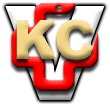 